SZCZEGÓŁOWE SPECYFIKACJE TECHNICZNE„Remont nawierzchni ulicy Działkowej, Ogrodowej i wjazdów na Osiedle Słowiańskie w Manieczkach na długości 625 mb o powierzchni 3850 m2”CPV 45.23.32.20-7.  - roboty w zakresie nawierzchni dróg - D-05.03.11FREZOWANIE NAWIERZCHNI ASFALTOWYCH NA ZIMNOWstępPrzedmiot OSTPrzedmiotem niniejszej ogólnej specyfikacji technicznej (OST) są wymagania dotyczące wykonania i odbioru robót związanych z frezowaniem nawierzchni asfaltowych na zimno.Zakres stosowania OSTOgólna specyfikacja techniczna (OST) stanowi obowiązującą podstawę opracowania szczegółowej specyfikacji technicznej (SST) stosowanej jako dokument przetargowy i kontraktowy przy zlecaniu i realizacji robót na drogach powiatowych.Zakres robót objętych OSTUstalenia zawarte w niniejszej specyfikacji dotyczą zasad prowadzenia robót związanych z frezowaniem nawierzchni asfaltowych na zimno. Frezowanie nawierzchni asfaltowych na zimno może być wykonywane w celu:uszorstnienia nawierzchni,profilowania,napraw nawierzchnioraz przed wykonaniem nowej warstwy.Określenia podstawoweRecykling nawierzchni asfaltowej - powtórne użycie mieszanki mineralno-asfaltowej odzyskanej z nawierzchni.Frezowanie nawierzchni asfaltowej na zimno - kontrolowany proces skrawania górnej warstwy nawierzchni asfaltowej, bez jej ogrzania, na określoną głębokość.MateriałyNie występują.SprzętSprzęt do frezowaniaNależy stosować frezarki drogowe umożliwiające frezowanie nawierzchni asfaltowej na zimno na określoną głębokość.Frezarka powinna być sterowana elektronicznie i zapewniać zachowanie wymaganej równości oraz pochyleń poprzecznych i podłużnych powierzchni po frezowaniu. Do małych robót (naprawy części jezdni) Inżynier może dopuścić frezarki sterowane mechanicznie.Szerokość bębna frezującego powinna być dobrana zależnie od zakresu robót. Przy lokalnych naprawach szerokość może być dostosowana do szerokości skrawanych elementów nawierzchni. Przy frezowaniu całej jezdni szerokość skrawającego powinna być co najmniej równa 1200 m.Przy dużych robotach frezarki muszą być wyposażone w przenośnik sfrezowanego materiału, podający go z jezdni na środki transportu.Przy frezowaniu warstw asfaltowych na głębokość ponad 50 mm, z przeznaczeniem odzyskanego materiału do recyklingu na gorąco w otaczarce, zaleca się frezowanie współbieżne, tzn. takie, w którym kierunek obrotów bębna skrawającego jest zgodny z kierunkiem ruchu frezarki. Za zgodą Inżyniera może być dopuszczone frezowanie przeciwbieżne, tzn. takie, w którym kierunek obrotów bębna skrawającego jest przeciwny do kierunku ruchu frezarki.Przy pracach prowadzonych w terenie zabudowanym frezarki muszą, a poza nimi powinny, być zaopatrzone w systemy odpylania. Za zgodą Inżyniera można dopuścić frezarki bez tego systemu:na drogach zamiejskich w obszarach niezabudowanych,na drogach miejskich, przy małym zakresie robót.Wykonawca może używać tylko frezarki zaakceptowane przez Inżyniera. Wykonawca powinien przedstawić dane techniczne frezarek, a w przypadkach jakichkolwiek wątpliwości przeprowadzić demonstrację pracy frezarki, na własny koszt.TransportTransport sfrezowanego materiałuTransport sfrezowanego materiału powinien być tak zorganizowany, aby zapewnić pracę frezarki bez postojów. Materiał może być wywożony dowolnymi środkami transportowymi.Wykonanie robótWykonanie frezowaniaNawierzchnia powinna być frezowana do głębokości, szerokości i pochyleń zgodnych z SST.Jeżeli frezowana nawierzchnia ma być oddana do ruchu bez ułożenia nowej warstwy ścieralnej, to jej tekstura powinna być jednorodna, złożona z nieciągłych prążków podłużnych lub innych form geometrycznych, gwarantujących równość, szorstkość i estetyczny wygląd.Jeżeli ruch drogowy ma być dopuszczony po sfrezowanej części jezdni, to wówczas, ze względów bezpieczeństwa należy spełnić następujące warunki:należy usunąć ścięty materiał i oczyścić nawierzchnię,przy frezowaniu poszczególnych pasów ruchu, wysokość podłużnych pionowych krawędzi nie może przekraczać 40 mm,przy lokalnych naprawach polegających na sfrezowaniu nawierzchni przy linii krawężnika (ścieku) dopuszcza się większy uskok niż określono w pkt b), ale przy głębokości większej od 75 mm wymaga on specjalnego oznakowania,krawędzie poprzeczne na zakończenie dnia roboczego powinny być klinowo ścięte.Uszorstnienie warstwy ścieralnejTechnologia ta ma zastosowanie w przypadku nawierzchni nowych, które charakteryzują się małą szorstkością spowodowaną polerowaniem przez koła pojazdów, albo nadmiarem asfaltu.Frezarka powinna ściąć około 12 mm warstwy ścieralnej tworząc szorstką makroteksturę powierzchni. Zęby skrawające na obwodzie bębna frezującego powinny być tak dobrane, aby zapewnić regularną rzeźbę powierzchni po frezowaniu.Profilowanie warstwy ścieralnejTechnologia ta ma zastosowanie do frezowania nierówności podłużnych i małych kolein lub innych deformacji. Jeżeli frezowanie obejmie całą powierzchnię jezdni i nie będzie wbudowana nowa warstwa ścieralna, to frezarka musi być sterowana elektronicznie względem ustalonego poziomu odniesienia, a szerokość bębna frezującego nie może być mniejsza od 1800 mm.Jeżeli frezowanie obejmie lokalne deformacje tylko na części jezdni to frezarka może być sterowana mechanicznie, a wymiar bębna skrawającego powinien być zależny od wielkości robót i zaakceptowany przez Inżyniera.Frezowanie warstwy ścieralnej przed ułożeniem nowej warstwy lub warstw asfaltowychDo frezowania należy użyć frezarek sterowanych elektronicznie, względem ustalonego poziomu odniesienia, zachowując spadki poprzeczne i niweletę drogi. Nawierzchnia powinna być sfrezowana na głębokość projektowaną z dokładnością  5 mm.Frezowanie przy kapitalnych naprawach nawierzchniPrzy kapitalnych naprawach nawierzchni frezowanie obejmuje kilka lub wszystkie warstwy nawierzchni na głębokość określoną w dokumentacji projektowej.Kontrola jakości robótCzęstotliwość oraz zakres pomiarów kontrolnychMinimalna częstotliwość pomiarówCzęstotliwość oraz zakres pomiarów dla nawierzchni frezowanej na zimno podano w tablicy 1.Tablica 1. Częstotliwość oraz zakres pomiarów kontrolnych nawierzchni frezowanej na zimnoRówność nawierzchniNierówności powierzchni po frezowaniu mierzone łatą 4-metrową zgodnie z BN-68/8931-04 [1] nie powinny przekraczać 6 mm.Spadki poprzeczneSpadki poprzeczne nawierzchni po frezowaniu powinny 2% , z tolerancją  0,5%.Powyższe ustalenia dotyczące dokładności frezowania nie dotyczą wyburzenia kilku lub wszystkich warstw nawierzchni przy naprawach kapitalnych. W takim przypadku wymagania powinny być określone w SST w dostosowaniu do potrzeb wynikających z przyjętej technologii naprawy.Obmiar robótJednostka obmiarowaJednostką obmiarową jest m2 (metr kwadratowy).Odbiór robótRoboty uznaje się za wykonane zgodnie z dokumentacją projektową, SST i wymaganiami Inżyniera, jeżeli wszystkie pomiary i badania z zachowaniem tolerancji wg pkt 6 dały wyniki pozytywne.Podstawa płatnościCena jednostki obmiarowejCena wykonania 1 m2 frezowania na zimno nawierzchni asfaltowej obejmuje:prace pomiarowe,oznakowanie robót,frezowanie,transport sfrezowanego materiału,przeprowadzenie pomiarów wymaganych w specyfikacji technicznej.Przepisy związane Normy1. BN-68/8931-04 Drogi samochodowe. Pomiar równości nawierzchni planografem i łatą.D-04.08.01 WYRÓWNANIE PODBUDOWYMIESZANKAMI MINERALNO-ASFALTOWYMIWSTĘP 1.1.Przedmiot STPrzedmiotem  niniejszej specyfikacji technicznej (ST) są wymagania dotyczące wykonania i odbioru robót związanych z wykonaniem wyrównania poprzecznego i podłużnego podbudowy mieszankami mineralno-asfaltowymi Zakres stosowania STSpecyfikacja techniczna ST) jest stosowana jako dokument przetargowy i kontraktowy przy zlecaniu i realizacji robót wyszczególnionych w pkt.1.1.Zakres robót objętych STUstalenia zawarte w niniejszej specyfikacji dotyczą zasad prowadzenia robót związanych z wykonaniem wyrównania poprzecznego i podłużnego podbudowy mieszankami mineralno-asfaltowymi.Określenia podstawoweWarstwa wyrównawcza - warstwa o zmiennej grubości układana na istniejącej warstwie w celu wyrównania jej nierówności w profilu podłużnym i poprzecznym.MateriałyKruszywoDo mieszanek mineralno-asfaltowych na warstwy wyrównawcze, wykonywanych i wbudowywanych na gorąco, należy stosować kruszywa spełniające wymagania określone w ST D-05.03.05 „Nawierzchnia z betonu asfaltowego”WypełniaczDo mieszanek mineralno-asfaltowych na warstwy wyrównawcze należy stosować wypełniacz wapienny spełniający wymagania podane w ST D-05.03.05 „Nawierzchnia z betonu asfaltowego”LepiszczaLepiszcza powinny spełniać wymagania określone w ST D-05.03.05 „Nawierzchnia z betonu asfaltowego”2.5. Składowanie materiałówDostawy i składowanie kruszyw, wypełniaczy i lepiszcz powinny być zgodne z wymaganiami określonymi w ST D-05.03.05 „Nawierzchnia z betonu asfaltowego”SprzętSprzęt do wykonania robótSprzęt do wykonania warstw wyrównawczych z mieszanek mineralno-asfaltowych został określony w ST D-05.03.05 „Nawierzchnia z betonu asfaltowego”TransportTransport materiałówTransport kruszyw, wypełniacza i lepiszcz powinien spełniać wymagania określone w ST D-05.03.05 „Nawierzchnia z betonu asfaltowego”4.3. Transport mieszanki mineralno-asfaltowejTransport mieszanki mineralno-asfaltowej powinien spełniać wymagania określone w ST D-05.03.05 „Nawierzchnia z betonu asfaltowego”Wykonanie robótProjektowanie mieszanek mineralno-asfaltowychZasady projektowania mieszanek mineralno-asfaltowych są określone w STD-05.03.05 „Nawierzchnia z betonu asfaltowego”Produkcja mieszanki mineralno-bitumicznejZasady produkcji, dozowania składników i ich mieszania są określone w STD-05.03.05 „Nawierzchnia z betonu asfaltowego”Zarób próbnyZasady wykonania i badania podano w ST D-05.03.05 „Nawierzchnia z betonu asfaltowego”Przygotowanie powierzchni podbudowy pod wyrównanie profilu masą mineralno- asfaltowąPrzed rozłożeniem warstwy nawierzchni z betonu asfaltowego, podłoże należy skropić emulsja asfaltową w ilości ustalonej w ST D-05.03.05 Powierzchnię podbudowy, na której grubość warstwy wyrównawczej byłaby mniejsza od grubości minimalnej układanej warstwy wyrównawczej,należy sfrezować na głębokość pozwalającą na jej ułożenie. Frezowanie nawierzchni należy wykonać zgodnie z ST D-01.02.04 „Recykling”.Układanie i zagęszczanie warstwy wyrównawczejMinimalna grubość warstwy wyrównawczej uzależniona jest od grubości kruszywa w mieszance. Największy wymiar ziarn kruszywa nie powinien przekraczać 0,5 grubości układanej warstwy. Przed przystąpieniem do układania warstwy wyrównawczej Wykonawca powinien wyznaczyć niweletę układanej warstwy wzdłuż krawędzi podbudowy lub jej osi za pomocą stalowej linki, po której przesuwa się czujnik urządzenia sterującego układarką.Maksymalna grubość układanej warstwy wyrównawczej nie powinna przekraczać 8 cm. Przy grubości przekraczającej 8 cm warstwę wyrównawczą należy wykonać w dwu lub więcej warstwach nie przekraczających od 6 do 8 cm.Warstwę wyrównawczą układa się według zasad określonych w ST D-05.03.05 „Nawierzchnia z betonu asfaltowego”Zagęszczenie warstwy wyrównawczej z mieszanki mineralno-asfaltowej wyprodukowanej i wbudowanej na gorąco odbywa się według zasad podanych w ST D-05.03.05 „Nawierzchnia z betonu asfaltowego”Utrzymanie wyrównanej podbudowyWykonawca jest odpowiedzialny za utrzymanie wyrównanej podbudowy we właściwym stanie, aż do czasu ułożenia na niej następnych warstw nawierzchni. Wszelkie uszkodzenia podbudowy Wykonawca naprawi na koszt własny.Kontrola jakości robótBadania przed przystąpieniem do robótPrzed przystąpieniem do robót Wykonawca powinien wykonać badania zgodnie z ustaleniami zawartymi w ST D-05.03.05 „Nawierzchnia z betonu asfaltowego” w zakresie obejmującym badania warstw leżących poniżej warstwy ścieralnej.Badania w czasie robótCzęstotliwość oraz zakres badań i pomiarów w czasie wykonywania podbudowy podano w ST D-05.03.05 „Nawierzchnia z betonu asfaltowego” 6.4.Wymagania dotyczące cech geometrycznych wykonanego wyrównania podbudowyCzęstotliwość oraz zakres pomiarów dotyczących cech geometrycznych wykonanego wyrównania powinny być zgodne z określonymi w ST D-05.03.05 „Nawierzchnia z betonu asfaltowego”Obmiar robótJednostka obmiarowaJednostką obmiarową jest Mg (megagram) wbudowanej mieszanki mineralno-asfaltowej.Odbiór robótOgólne zasady odbioru robótRoboty uznaje się za wykonane zgodnie z dokumentacją projektową, SST i wymaganiami Inżyniera, jeżeli wszystkie pomiary i badania z zachowaniem tolerancji według pkt 6 dały wyniki pozytywne.Podstawa płatnościCena jednostki obmiarowejCena wykonania 1 Mg wyrównania podbudowy mieszanką mineralno-asfaltową obejmuje:prace pomiarowe i roboty przygotowawcze,oznakowanie robót,dostarczenie materiałów,wyprodukowanie mieszanki mineralno-asfaltowej,transport mieszanki na miejsce wbudowania,posmarowanie gorącym bitumem krawędzi urządzeń obcych,rozścielenie i zagęszczenie mieszanki zgodnie z założonymi spadkami i profilem,przeprowadzenie pomiarów i badań laboratoryjnych wymaganych w specyfikacji technicznej.przepisy związaneNormy i przepisy związane z wykonaniem wyrównania podbudowy mieszankami mineralno-asfaltowymi wytwarzanymi i wbudowywanymi na gorąco są podane w STD-05.03.05 „Nawierzchnia z betonu asfaltowego”D-05.03.05NAWIERZCHNIA Z BETONU ASFALTOWEGOWSTĘPPrzedmiot STPrzedmiotem niniejszej specyfikacji technicznej (ST) są wymagania dotyczące wykonania i odbioru robót związanych z wykonywaniem warstw konstrukcji nawierzchni z betonu asfaltowego.Zakres stosowania STSpecyfikacja techniczna (ST) jest stosowana jako dokument przetargowy i kontraktowy przy zlecaniu i realizacji robót wymienionych w pkt. 1.1.Zakres robót objętych STUstalenia zawarte w niniejszej specyfikacji dotyczą zasad prowadzenia robót związanych z wykonywaniem warstwy ścieralnej, wiążącej, wyrównawczej i wzmacniającej z betonu asfaltowego wg PN-S-96025:2000 [10].Nawierzchnię z betonu asfaltowego można wykonywać dla dróg o kategorii ruchu od KR1 do KR6 wg „Katalogu typowych konstrukcji nawierzchni podatnych i półsztywnych”, IBDiM - 1997 [12] wg poniższego zestawienia:Określenia podstawoweMieszanka mineralna (MM) - mieszanka kruszywa i wypełniacza mineralnego o określonym składzie i uziarnieniu.Mieszanka mineralno-asfaltowa (MMA) - mieszanka mineralna z odpowiednią ilością asfaltu lub polimeroasfaltu, wytworzona na gorąco, w określony sposób, spełniająca określone wymagania.Beton asfaltowy (BA) - mieszanka mineralno-asfaltowa ułożona i zagęszczona.Środek adhezyjny - substancja powierzchniowo czynna, która poprawia adhezję asfaltu do materiałów mineralnych oraz zwiększa odporność błonki asfaltu na powierzchni kruszywa na odmywanie wodą; może być dodawany do asfaltu lub do kruszywa.Podłoże pod warstwę asfaltową - powierzchnia przygotowana do ułożenia warstwy z mieszanki mineralno-asfaltowej.Asfalt upłynniony - asfalt drogowy upłynniony lotnymi rozpuszczalnikami.Emulsja asfaltowa kationowa - asfalt drogowy w postaci zawiesiny rozproszonego asfaltu w wodzie.Próba technologiczna – wytwarzanie mieszanki mineralno-asfaltowej w celu sprawdzenia, czy jej właściwości są zgodne z receptą laboratoryjną.Odcinek próbny – odcinek warstwy nawierzchni (o długości co najmniej 50 m) wykonany w warunkach zbliżonych do warunków budowy, w celu sprawdzenia pracy sprzętu i uzyskiwanych parametrów technicznych robót.Kategoria ruchu (KR) – obciążenie drogi ruchem samochodowym, wyrażone w osiach obliczeniowych (100 kN) na obliczeniowy pas ruchu na dobę.MATERIAŁYAsfaltNależy stosować asfalt drogowy spełniający wymagania określone w PN-C-96170:1965 [6].W zależności od rodzaju warstwy i kategorii ruchu należy stosować asfalty drogowe podane w tablicy 1 i 2.PolimeroasfaltJeżeli dokumentacja projektowa lub SST przewiduje stosowanie asfaltu modyfikowanego polimerami, to polimeroasfalt musi spełniać wymagania TWT PAD-97 IBDiM [13] i posiadać aprobatę techniczną.Rodzaje polimeroasfaltów i ich stosowanie w zależności od rodzaju warstwy i kategorii ruchu podano w tablicy 1 i 2.WypełniaczNależy stosować wypełniacz, spełniający wymagania określone w PN-S-96504:1961 [9] dla wypełniacza podstawowego i zastępczego. Przechowywanie wypełniacza powinno być zgodne z PN-S-96504:1961 [9].Tablica 1. Wymagania wobec materiałów do warstwy ścieralnej z betonu asfaltowegoTablica 2. Wymagania wobec materiałów do warstwy wiążącej, wyrównawczej i wzmacniającej z betonu asfaltowegoDla kategorii ruchu KR 1 lub KR 2 dopuszcza się stosowanie wypełniacza innego pochodzenia, np. pyły z odpylania, popioły lotne z węgla kamiennego, na podstawie orzeczenia laboratoryjnego i za zgodą Inżyniera.KruszywoW zależności od kategorii ruchu i warstwy należy stosować kruszywa podane w tablicy 1 i 2.Składowanie kruszywa powinno odbywać się w warunkach zabezpieczających je przed zanieczyszczeniem i zmieszaniem z innymi asortymentami kruszywa lub jego frakcjami.Asfalt upłynnionyNależy stosować asfalt upłynniony spełniający wymagania określone w PN-C-96173:1974 [7].2.6 Emulsja asfaltowa kationowaNależy stosować drogowe kationowe emulsje asfaltowe spełniające wymagania określone w WT.EmA-99 [14].SPRZĘTSprzęt do wykonania nawierzchni z betonu asfaltowegoWykonawca przystępujący do wykonania warstw nawierzchni z betonu asfaltowego powinien wykazać się możliwością korzystania z następującego sprzętu:wytwórni (otaczarki) o mieszaniu cyklicznym lub ciągłym do wytwarzania mieszanek mineralno-asfaltowych,układarek do układania mieszanek mineralno-asfaltowych typu zagęszczanego,skrapiarek,walców lekkich, średnich i ciężkich ,walców stalowych gładkich ,walców ogumionych,szczotek mechanicznych lub/i innych urządzeń czyszczących,samochodów samowyładowczych z przykryciem lub termosówTRANSPORTTransport materiałówAsfaltTransport asfaltów drogowych może odbywać się w:cysternach kolejowych,cysternach samochodowych,bębnach blaszanych,lub innych pojemnikach stalowych, zaakceptowanych przez Inżyniera.WypełniaczWypełniacz luzem należy przewozić w cysternach przystosowanych do przewozu materiałów sypkich, umożliwiających rozładunek pneumatyczny. Wypełniacz workowany można przewozić dowolnymi środkami transportu w sposób zabezpieczony przed zawilgoceniem i uszkodzeniem worków.KruszywoKruszywo można przewozić dowolnymi środkami transportu, w warunkach zabezpieczających je przed zanieczyszczeniem, zmieszaniem z innymi asortymentami kruszywa lub jego frakcjami i nadmiernym zawilgoceniem.Mieszanka betonu asfaltowegoMieszankę betonu asfaltowego należy przewozić pojazdami samowyładowczymi z przykryciem w czasie transportu i podczas oczekiwania na rozładunek.Czas transportu od załadunku do rozładunku nie powinien przekraczać 2 godzin z jednoczesnym spełnieniem warunku zachowania temperatury wbudowania.Zaleca się stosowanie samochodów termosów z podwójnymi ścianami skrzyni wyposażonej w system ogrzewczy.WYKONANIE ROBÓTProjektowanie mieszanki mineralno-asfaltowejPrzed przystąpieniem do robót, w terminie uzgodnionym z Inżynierem (Inspektorem nadzoru), Wykonawca dostarczy Inżynierowi do akceptacji projekt składu mieszanki mineralno-asfaltowej oraz wyniki badań laboratoryjnych poszczególnych składników i próbki materiałów pobrane w obecności Inżyniera do wykonania badań kontrolnych przez Inwestora.Projektowanie mieszanki mineralno-asfaltowej polega na:doborze składników mieszanki mineralnej,doborze optymalnej ilości asfaltu,określeniu jej właściwości i porównaniu wyników z założeniami projektowymi.Krzywa uziarnienia mieszanki mineralnej powinna mieścić się w polu dobrego uziarnienia wyznaczonego przez krzywe graniczne.Warstwa ścieralna z betonu asfaltowegoRzędne krzywych granicznych uziarnienia mieszanek mineralnych do warstwy ścieralnej z betonu asfaltowego oraz orientacyjne zawartości asfaltu podano w tablicy 3.Tablica 3.	Rzędne krzywych granicznych uziarnienia mieszanki mineralnej do warstwy ścieralnej z betonu asfaltowego oraz orientacyjne zawartości asfaltuKrzywe graniczne uziarnienia mieszanek mineralnych do warstwy ścieralnej z betonu asfaltowego przedstawiono na rysunkach od 1do 7.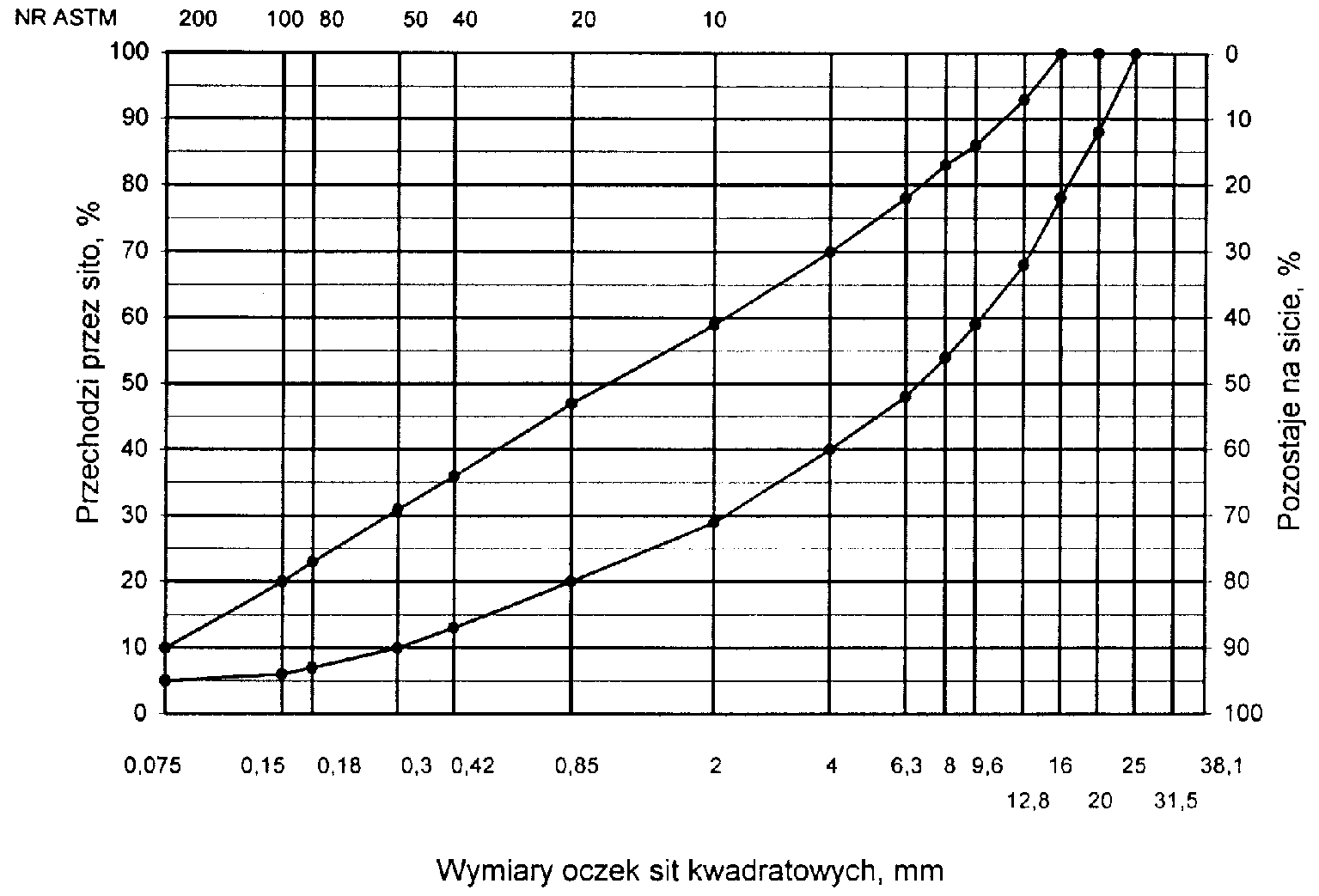 Rys. 1. Krzywe graniczne uziarnienia mieszanki mineralnej BA od 0 do 20 mm do warstwy ścieralnej nawierzchni drogi o obciążeniu ruchem dla KR1 lub KR2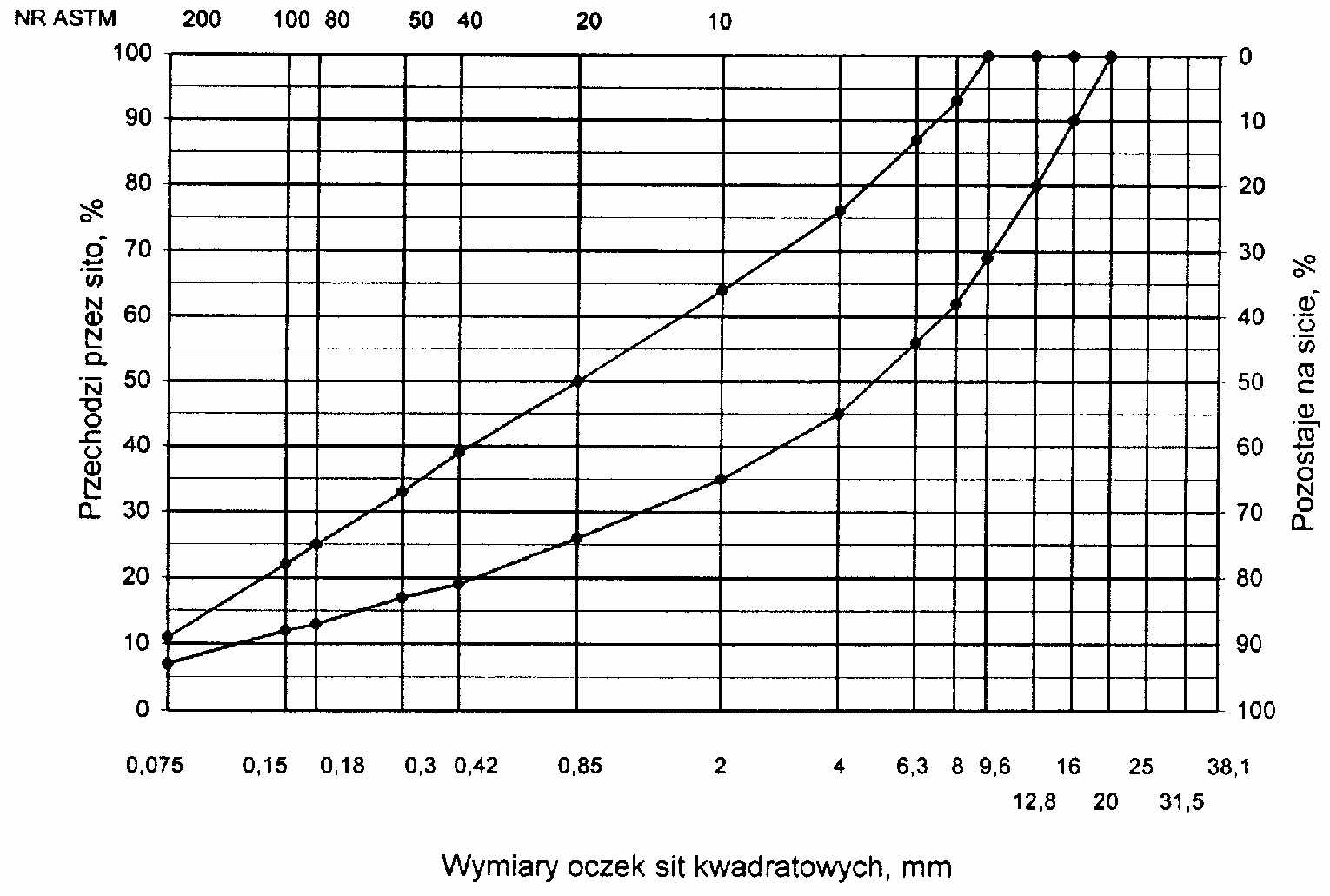 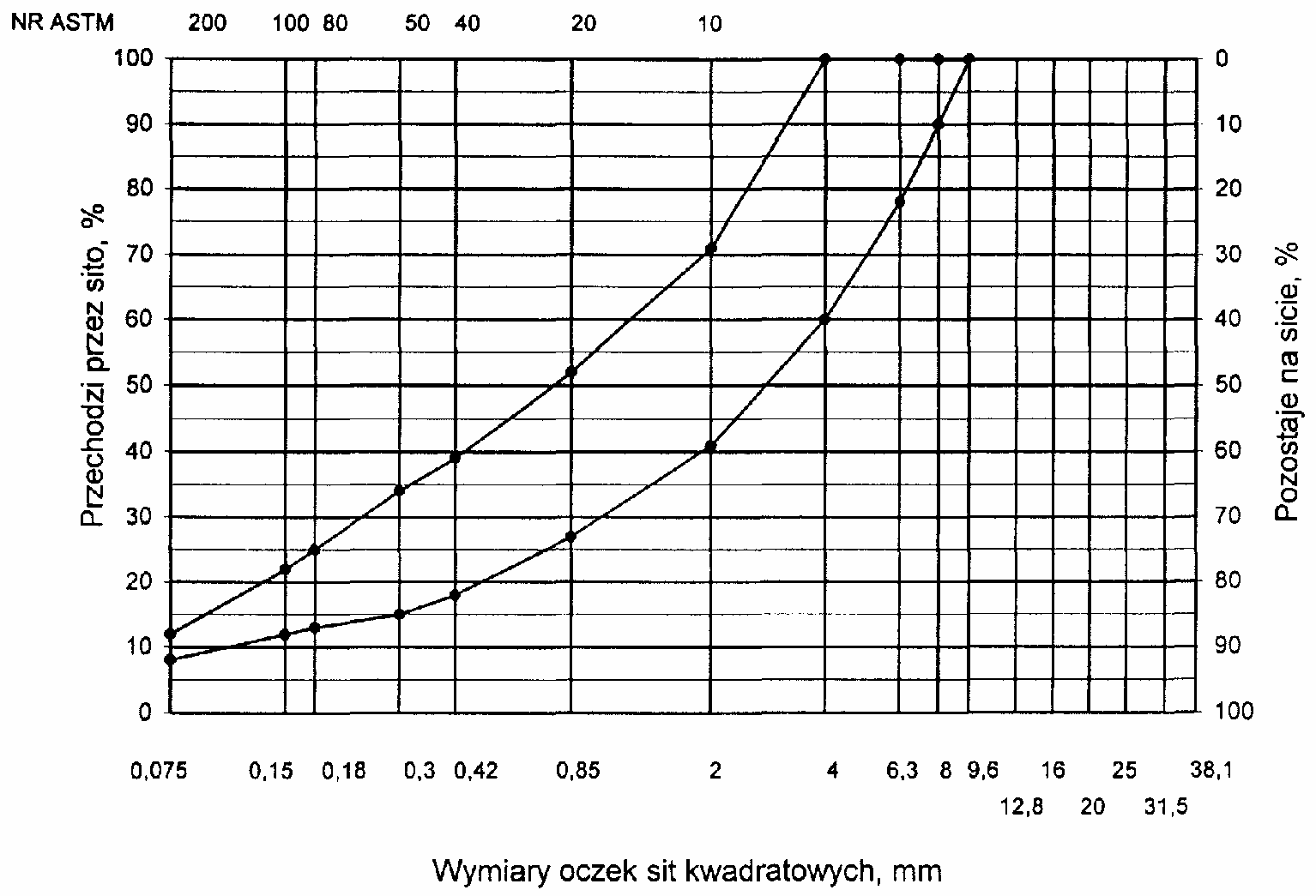 Rys. 2. Krzywe graniczne uziarnienia mieszanki mineralnej BA od 0 do 16mm, od 0 do 12,8 mm do warstwy ścieralnej nawierzchni drogi o obciążeniu ruchem KR1 lub KR2Rys. 3. Krzywe graniczne uziarnienia mieszanki mineralnej BA od 0 do 8mm, od 0 do 6,3 mm do warstwy ścieralnej nawierzchni drogi o obciążeniu ruchem nawierzchni drogi o obciążeniu ruchem KR1 lub KR2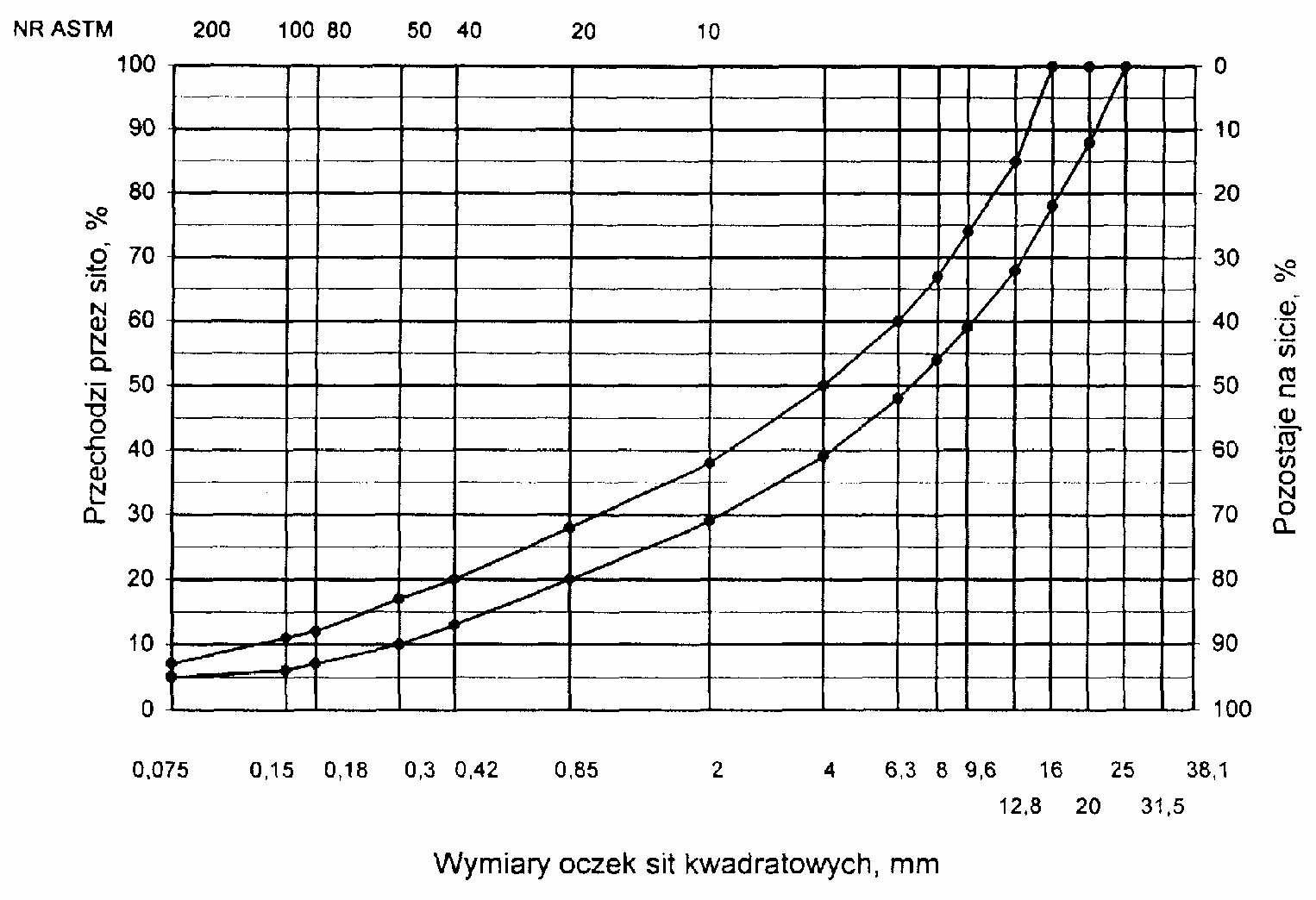 Rys. 4. Krzywe graniczne uziarnienia mieszanki mineralnej BA od 0 do 20 mm do warstwy ścieralnej nawierzchni drogi o obciążeniu ruchem od KR3 do KR6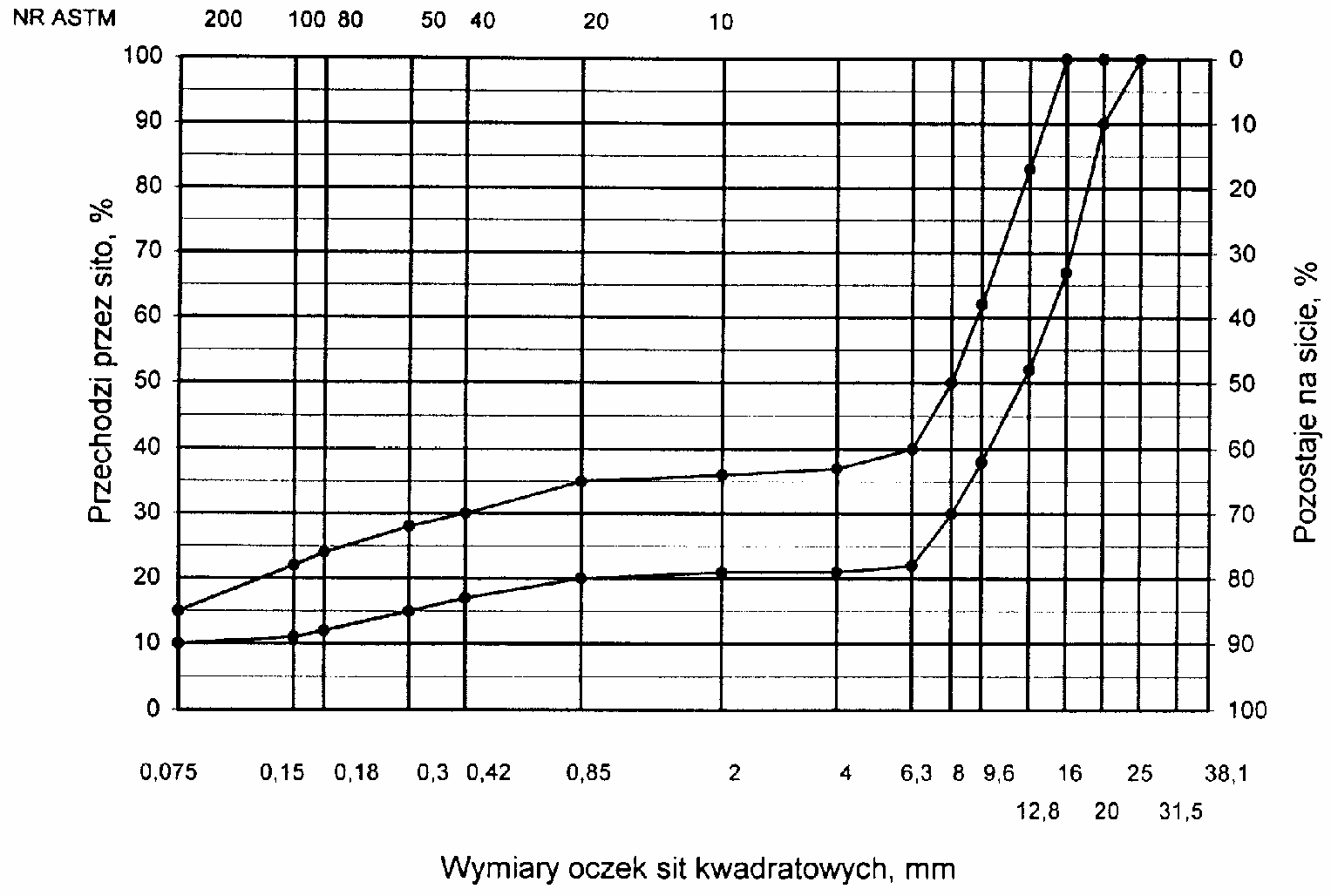 Rys. 5. Krzywe graniczne uziarnienia mieszanki mineralnej BA od 0 do 20 mm (mieszanka o nieciągłym uziarnieniu) do warstwy ścieralnej nawierzchni drogi o obciążeniu ruchem od KR3 do KR6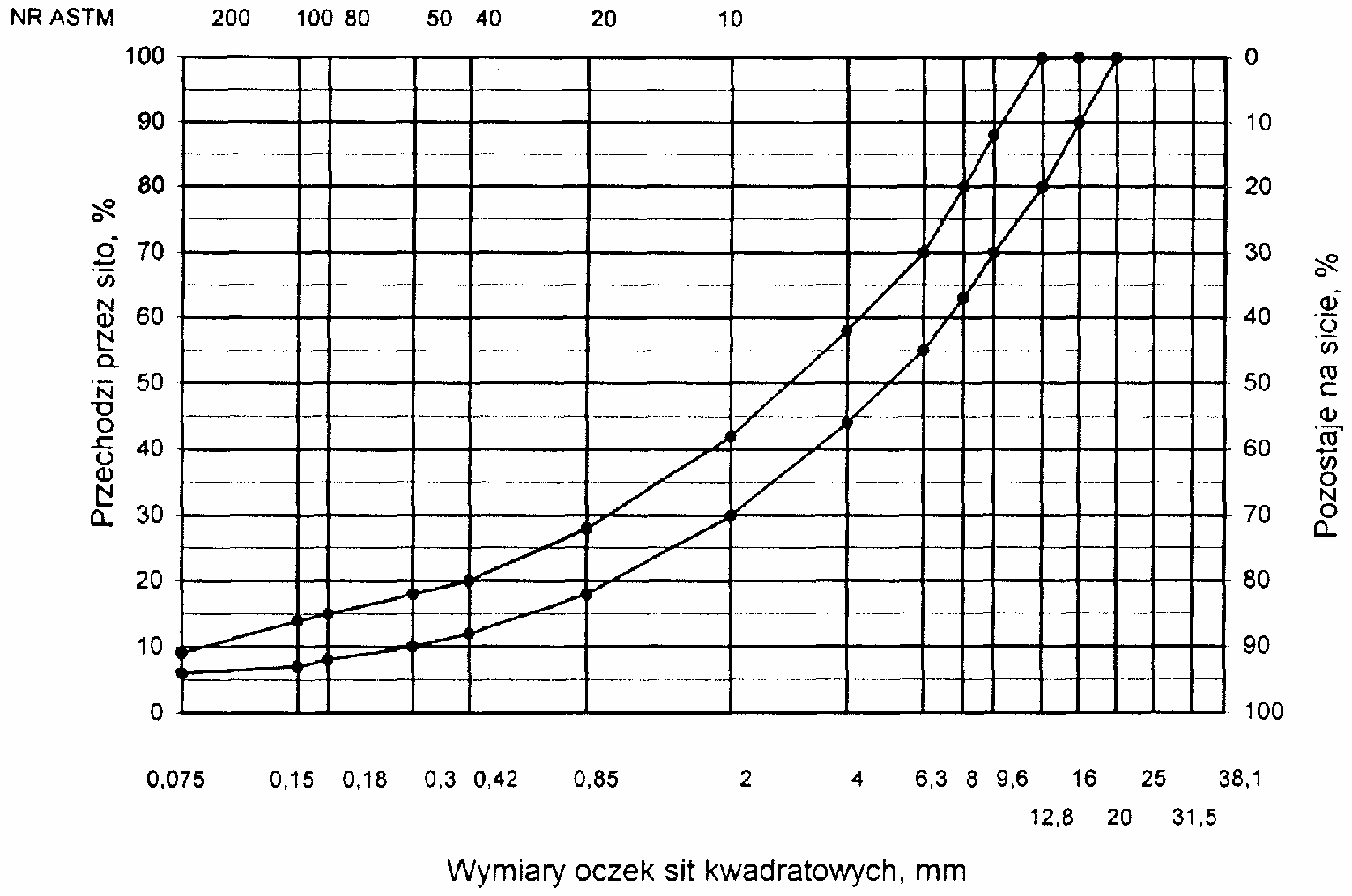 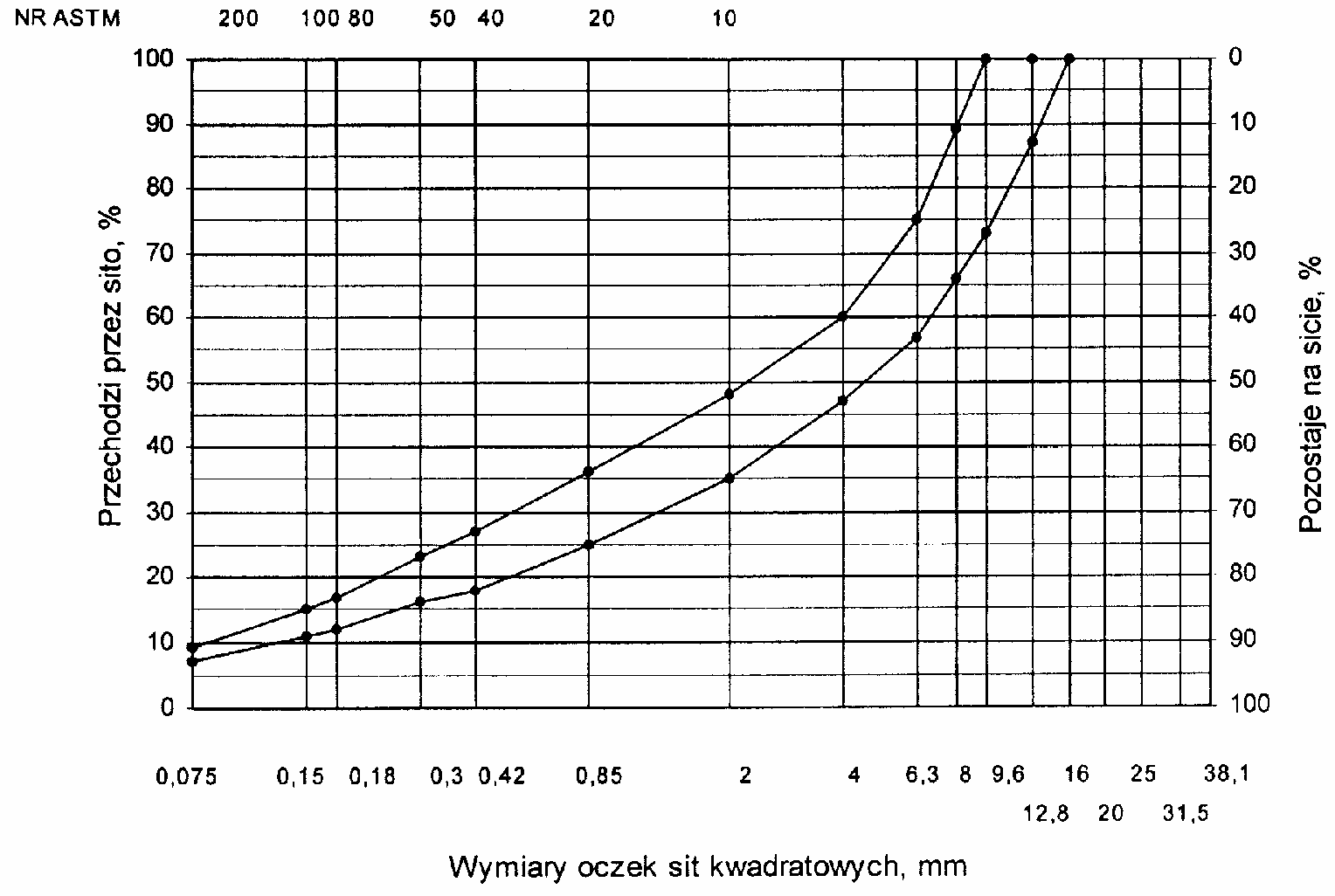 Rys. 6. Krzywe graniczne uziarnienia mieszanki mineralnej BA od 0 do 16 mm do warstwy ścieralnej nawierzchni drogi o obciążeniu ruchem od KR3 do KR6Rys. 7. Krzywe graniczne uziarnienia mieszanki mineralnej BA od 0 do 12,8 mm do warstwy ścieralnej nawierzchni drogi o obciążeniu ruchem od KR3 do KR6Skład mieszanki mineralno-asfaltowej powinien być ustalony na podstawie badań próbek wykonanych wg metody Marshalla. Próbki powinny spełniać wymagania podane w tablicy 4 lp. od 1 do 5. Wykonana warstwa ścieralna z betonu asfaltowego powinna spełniać wymagania podane w tablicy 4 lp. od 6 do 8.Warstwa wiążąca, wyrównawcza i wzmacniająca z betonu asfaltowegoRzędne krzywych granicznych uziarnienia mieszanek mineralnych do warstwy wiążącej, wyrównawczej i wzmacniającej z betonu asfaltowego oraz orientacyjne zawartości asfaltu podano w tablicy 5.Krzywe graniczne uziarnienia mieszanek mineralnych do warstwy wiążącej, wyrównawczej i wzmacniającej z betonu asfaltowego przedstawiono na rysunkach 813. Skład mieszanki mineralno-asfaltowej powinien być ustalony na podstawie badań próbek wykonanych wg metody Marshalla; próbki powinny spełniać wymagania podane w tablicy 6 lp. od 1 do 5.Wykonana warstwa wiążąca, wyrównawcza i wzmacniająca z betonu asfaltowego powinna spełniać wymagania podane w tablicy 6 lp. od 6 do 8.Tablica 4. Wymagania wobec mieszanek mineralno-asfaltowych oraz warstwy ścieralnej z betonu asfaltowegoTablica 5. Rzędne krzywych granicznych uziarnienia mieszanek do warstwy wiążącej, wyrównawczej i wzmacniającej z betonu asfaltowego oraz orientacyjne zawartości asfaltuKrzywe graniczne uziarnienia mieszanek mineralnych do warstwy wiążącej, wyrównawczej i wzmacniającej z betonu asfaltowego przedstawiono na rysunkach od 8 do 13.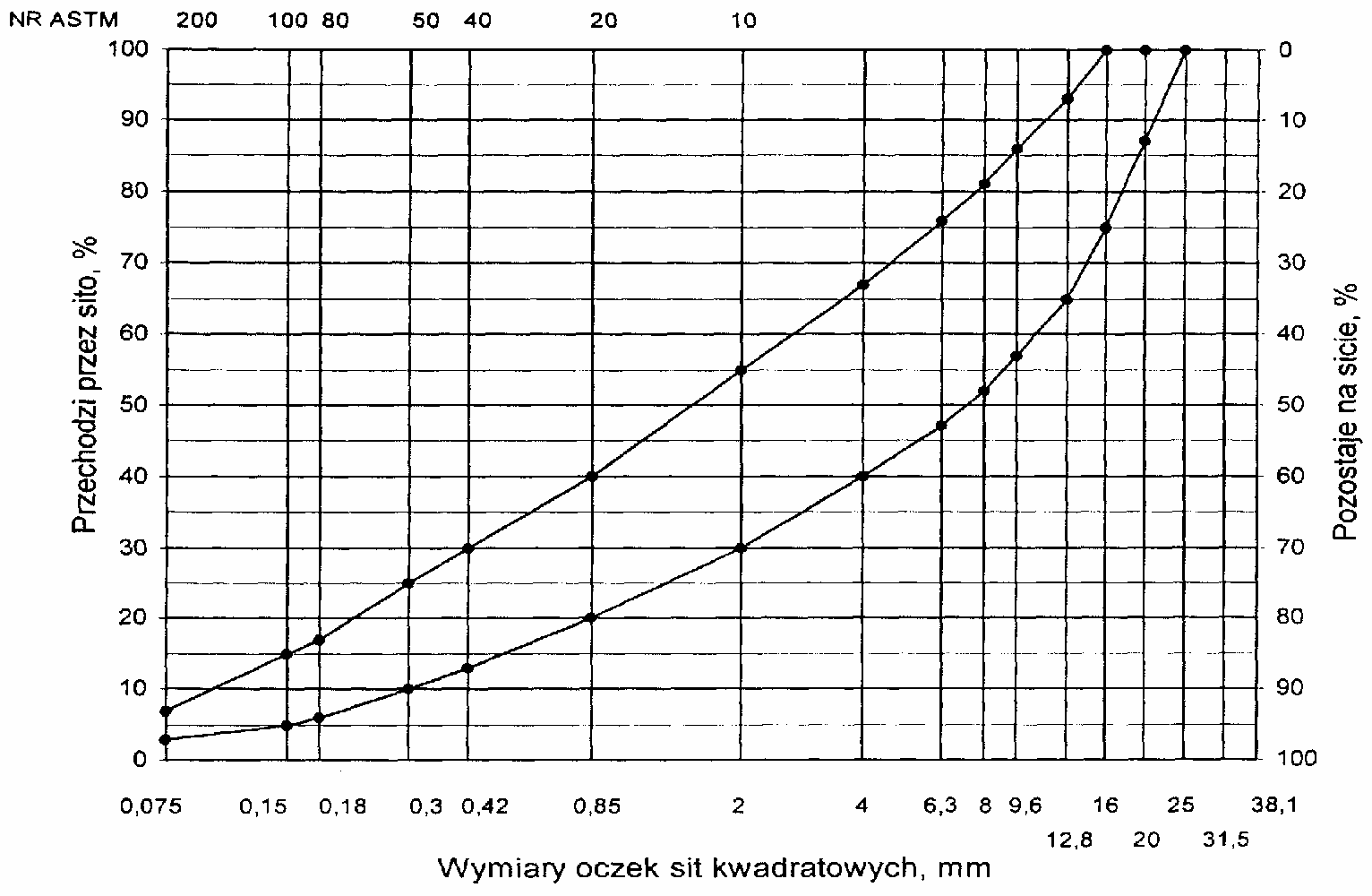 Rys. 8. Krzywe graniczne uziarnienia mieszanki mineralnej BA od 0 do 20 mm do warstwy wiążącej, wyrównawczej i wzmacniającej nawierzchni drogio obciążeniu ruchem KR1 lub KR2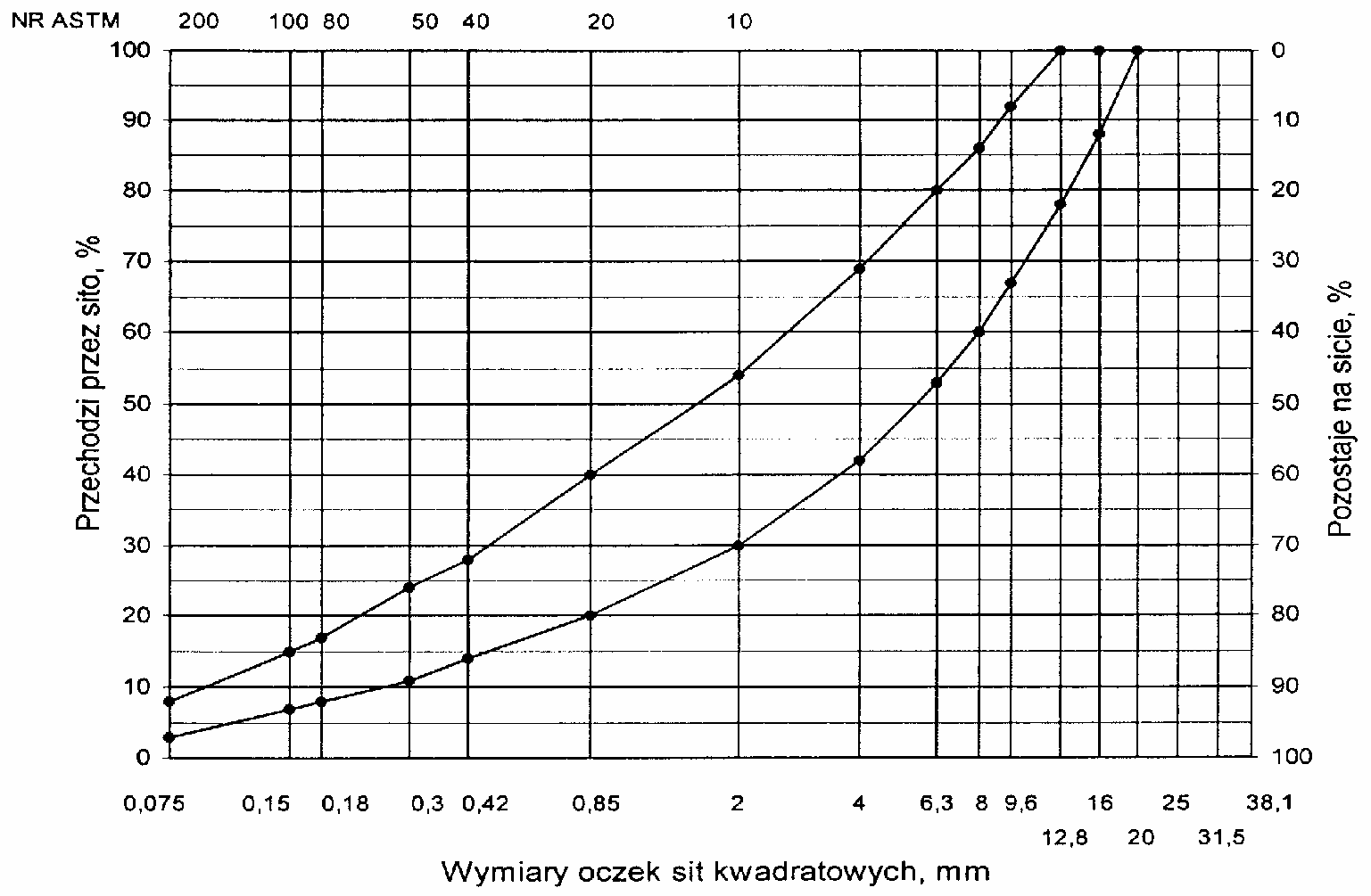 Rys. 9. Krzywe graniczne uziarnienia mieszanki mineralnej BA od 0 do 16 mm do warstwy wiążącej, wyrównawczej i wzmacniającej nawierzchni drogi o obciążeniu ruchem KR1 lub KR2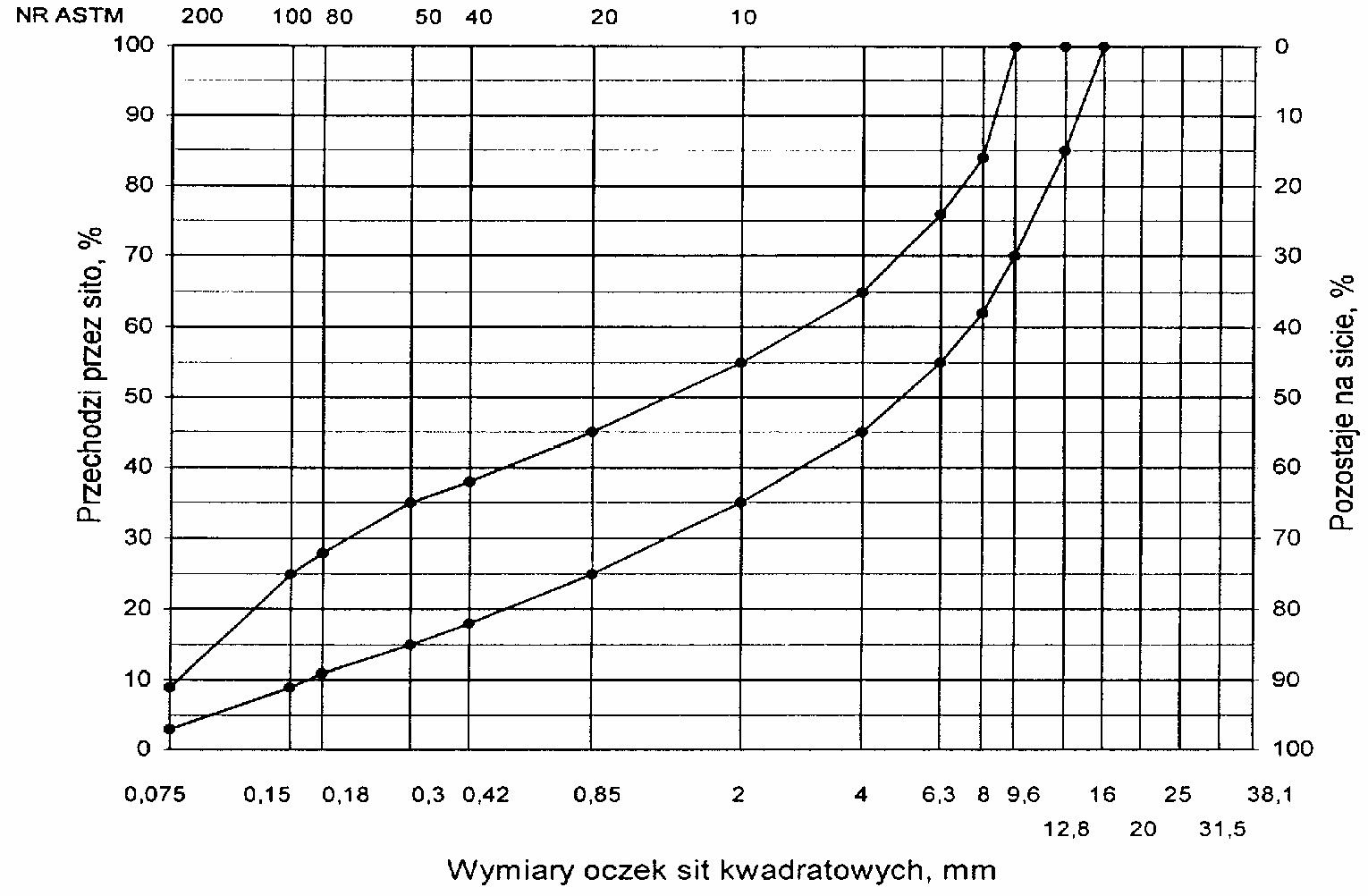 Rys. 10. Krzywe graniczne uziarnienia mieszanki mineralnej BA od 0 do 12,8 mm do warstwy wiążącej, wyrównawczej i wzmacniającej nawierzchni drogi o obciążeniu ruchem KR1 lub KR2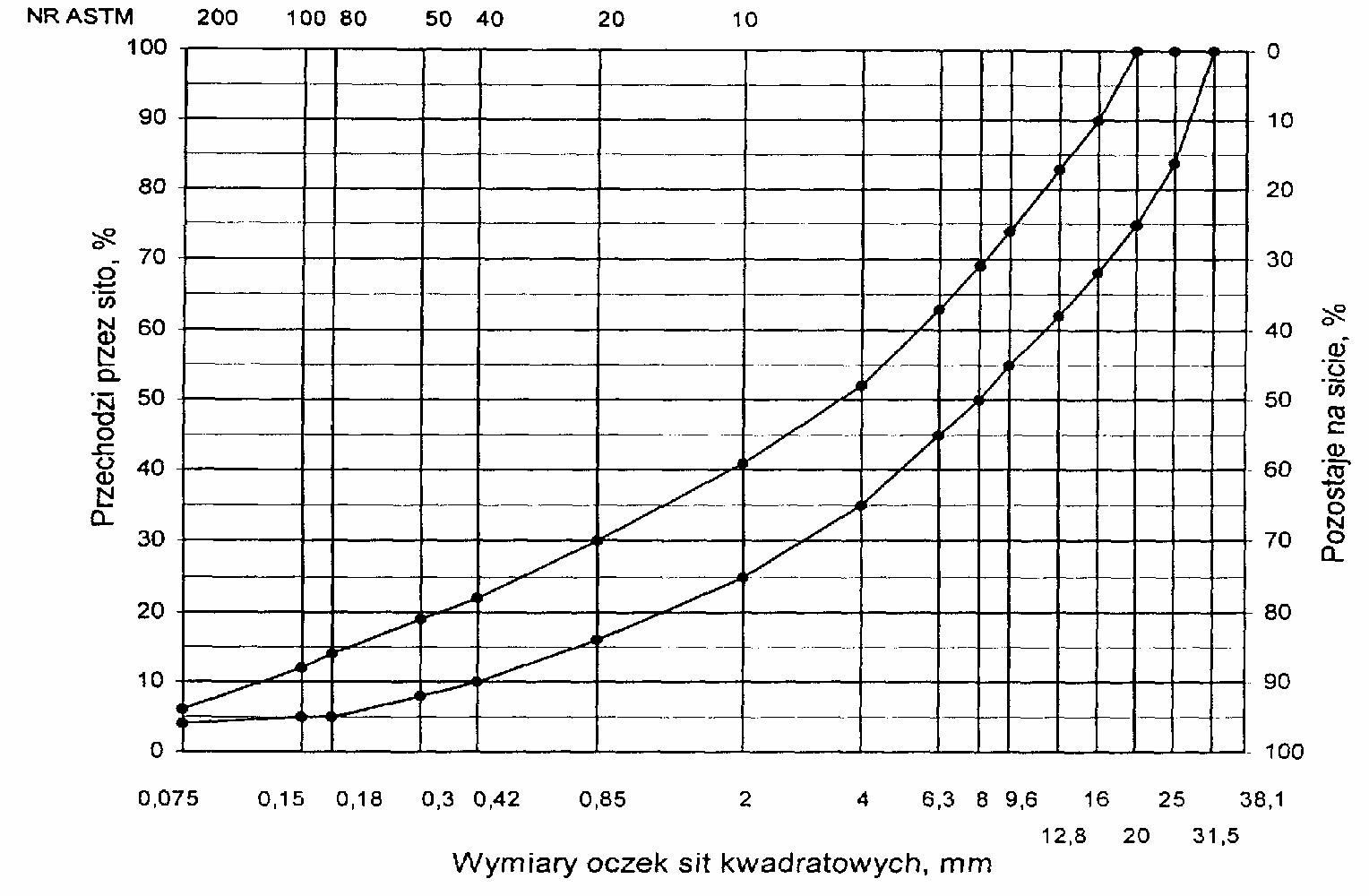 Rys. 11. Krzywe graniczne uziarnienia mieszanki mineralnej BA od 0 do 25 mm do warstwy wiążącej, wyrównawczej i wzmacniającej nawierzchni drogi o obciążeniu ruchem od KR3 do KR6Rys. 12. Krzywe graniczne uziarnienia mieszanki mineralnej BA od 0 do 20 mm do warstwy wiążącej, wyrównawczej i wzmacniającej nawierzchnidrogi o obciążeniu ruchem od KR3 do KR6Rys. 13. Krzywe graniczne uziarnienia mieszanki mineralnej BA od 0 do 16 mm do warstwy wyrównawczej nawierzchni drogi o obciążeniu ruchem od KR3 do KR6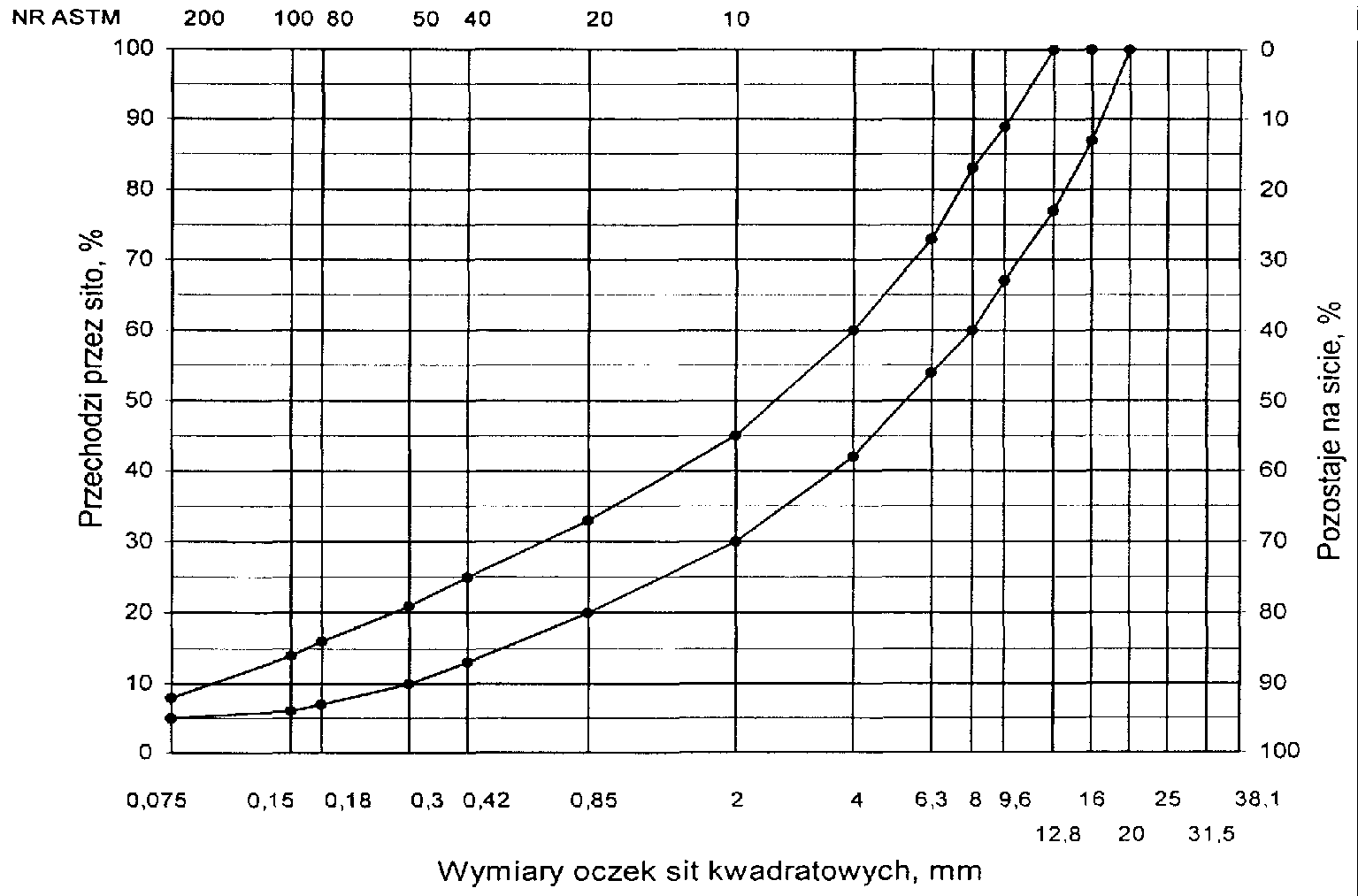 Tablica 6. Wymagania wobec mieszanek mineralno-asfaltowych i warstwy wiążącej, wyrównawczej oraz wzmacniającej z betonu asfaltowegooznaczony wg wytycznych IBDiM, Informacje, instrukcje - zeszyt nr 48 [16],dotyczy tylko fazy projektowania składu MMAdla warstwy wyrównawczejspecjalne warunki, obciążenie ruchem powolnym, stacjonarnym, skanalizowanym, itp.Wytwarzanie mieszanki mineralno-asfaltowejMieszankę mineralno-asfaltową produkuje się w otaczarce o mieszaniu cyklicznym lub ciągłym zapewniającej prawidłowe dozowanie składników, ich wysuszenie i wymieszanie oraz zachowanie temperatury składników i gotowej mieszanki mineralno-asfaltowej.Dozowanie składników, w tym także wstępne, powinno być wagowe i zautomatyzowane oraz zgodne z receptą. Dopuszcza się dozowanie objętościowe asfaltu, przy uwzględnieniu zmiany jego gęstości w zależności od temperatury. Dla kategorii ruchu od KR5 do KR6 dozowanie składników powinno być sterowane elektronicznie.Tolerancje dozowania składników mogą wynosić: jedna działka elementarna wagi, względnie przepływomierza, lecz nie więcej niż  2 % w stosunku do masy składnika.Jeżeli jest przewidziane dodanie środka adhezyjnego, to powinien on być dozowany do asfaltu w sposób i w ilościach określonych w recepcie.Asfalt w zbiorniku powinien być ogrzewany w sposób pośredni, z układem termostatowania, zapewniającym utrzymanie stałej temperatury z tolerancją  5o C.Temperatura asfaltu w zbiorniku powinna wynosić:dla D 50	od 145o C do 165o C,dla D 70	od 140o C do 160o C,dla D 100	od 135o C do 160o C,dla polimeroasfaltu -	wg wskazań producenta polimeroasfaltu.Kruszywo powinno być wysuszone i tak podgrzane, aby mieszanka mineralna po dodaniu wypełniacza uzyskała właściwą temperaturę. Maksymalna temperatura gorącego kruszywa nie powinna być wyższa o więcej niż 30o C od maksymalnej temperatury mieszanki mineralno-asfaltowej.Temperatura mieszanki mineralno-asfaltowej powinna wynosić:z D 50	od 140o C do 170o C,z D 70	od 135o C do 165o C,z D 100	od 130o C do 160o C,z polimeroasfaltem -	wg wskazań producenta polimeroasfaltu.Przygotowanie podłożaPodłoże pod warstwę nawierzchni z betonu asfaltowego powinno być wyprofilowane i równe. Powierzchnia podłoża powinna być sucha i czysta. Nierówności podłoża pod warstwy asfaltowe nie powinny być większe od podanych w tablicy 7.Tablica 7. Maksymalne nierówności podłoża pod warstwy asfaltowe, mmW przypadku gdy nierówności podłoża są większe od podanych w tablicy 7, podłoże należy wyrównać poprzez frezowanie lub ułożenie warstwy wyrównawczej. 	Przed rozłożeniem warstwy nawierzchni z betonu asfaltowego, podłoże należy oczyścić i skropić emulsją asfaltową lub asfaltem upłynnionym w ilości ustalonej w ST. Zalecane ilości asfaltu po odparowaniu wody z emulsji lub upłynniacza podano w tablicy 8.Tablica 8. Zalecane ilości asfaltu po odparowaniu wody z emulsji asfaltowej lub upłynniacza z asfaltu upłynnionegoPołączenie międzywarstwowe 	Istniejącą nawierzchnię po oczyszczeniu oraz każdą ułożoną warstwę należy skropić emulsją asfaltową lub asfaltem upłynnionym przed ułożeniem następnej, w celu zapewnienia odpowiedniego połączenia międzywarstwowego, w ilości ustalonej w ST.Zalecane ilości asfaltu po odparowaniu wody z emulsji asfaltowej lub upłynniacza podano w tablicy 9.Tablica 9. Zalecane ilości asfaltu po odparowaniu wody z emulsji asfaltowej lub upłynniacza z asfaltu upłynnionegoSkropienie powinno być wykonane z wyprzedzeniem w czasie przewidzianym na odparowanie wody lub ulotnienie upłynniacza; orientacyjny czas wyprzedzenia wynosi co najmniej:8 h przy ilości powyżej 1,0 kg/m2 emulsji lub asfaltu upłynnionego,2 h przy ilości od 0,5 do 1,0 kg/m2 emulsji lub asfaltu upłynnionego,0,5 h przy ilości od 0,2 do 0,5 kg/m2 emulsji lub asfaltu upłynnionego. Wymaganie nie dotyczy skropienia rampą otaczarki.Warunki przystąpienia do robótWarstwa nawierzchni z betonu asfaltowego może być układana, gdy temperatura otoczenia jest nie niższa od +5o C dla wykonywanej warstwy grubości > 8 cm i + 100 C dla wykonywanej warstwy grubości  8 cm. Nie dopuszcza się układania mieszanki mineralno-asfaltowej na mokrym podłożu, podczas opadów atmosferycznych oraz silnego wiatru (V > 16 m/s).Zarób próbnyWykonawca przed przystąpieniem do produkcji mieszanek mineralno-asfaltowych jest zobowiązany do przeprowadzenia w obecności Inżyniera kontrolnej produkcji.Sprawdzenie zawartości asfaltu w mieszance określa się wykonując ekstrakcję.Tolerancje zawartości składników mieszanki mineralno-asfaltowej względem składu zaprojektowanego podano w tablicy 10.Tablica 10. Tolerancje zawartości składników mieszanki mineralno-asfaltowej względem składu zaprojektowanego przy badaniu pojedynczej próbki metodą ekstrakcji, % m/mOdcinek próbnyJeżeli w ST przewidziano konieczność wykonania odcinka próbnego, to co najmniej na 3 dni przed rozpoczęciem robót, Wykonawca wykona odcinek próbny w celu:stwierdzenia czy użyty sprzęt jest właściwy,określenia grubości warstwy mieszanki mineralno-asfaltowej przed zagęszczeniem, koniecznej do uzyskania wymaganej w dokumentacji projektowej grubości warstwy,określenia potrzebnej ilości przejść walców dla uzyskania prawidłowego zagęszczenia warstwy.Do takiej próby Wykonawca użyje takich materiałów oraz sprzętu, jakie będą stosowane do wykonania warstwy nawierzchni. Odcinek próbny powinien być zlokalizowany w miejscu wskazanym przez Inżyniera.Wykonawca może przystąpić do wykonywania warstwy nawierzchni po zaakceptowaniu odcinka próbnego przez Inżyniera.Wykonanie warstwy z betonu asfaltowegoMieszanka mineralno-asfaltowa powinna być wbudowywana układarką wyposażoną w układ z automatycznym sterowaniem grubości warstwy i utrzymywaniem niwelety.Temperatura mieszanki wbudowywanej nie powinna być niższa od minimalnej temperatury mieszanki podanej w pkcie 5.3. Zagęszczanie mieszanki powinno odbywać się bezzwłocznie zgodnie ze schematem przejść walca ustalonym na odcinku próbnym. Początkowa temperatura mieszanki w czasie zagęszczania powinna wynosić nie mniej niż:dla asfaltu D 50	130o C,dla asfaltu D 70	125o C,dla asfaltu D 100 120o C,dla polimeroasfaltu - wg wskazań producenta polimeroasfaltów.Zagęszczanie należy rozpocząć od krawędzi nawierzchni ku osi. Wskaźnik zagęszczenia ułożonej warstwy powinien być zgodny z wymaganiami podanymi w tablicach 4 i 6.Złącza w nawierzchni powinny być wykonane w linii prostej, równolegle lub prostopadle do osi drogi.Złącza w konstrukcji wielowarstwowej powinny być przesunięte względem siebie co najmniej o 15 cm. Złącza powinny być całkowicie związane, a przylegające warstwy powinny być w jednym poziomie.Złącze robocze powinno być równo obcięte i powierzchnia obciętej krawędzi powinna być posmarowana asfaltem lub oklejona samoprzylepną taśmą asfaltowo-kauczukową. Sposób wykonywania złącz roboczych powinien być zaakceptowany przez Inżyniera.KONTROLA JAKOŚCI ROBÓTBadania przed przystąpieniem do robótPrzed przystąpieniem do robót Wykonawca powinien wykonać badania asfaltu, wypełniacza oraz kruszyw przeznaczonych do produkcji mieszanki mineralno-asfaltowej i przedstawić wyniki tych badań Inżynierowi do akceptacji.Badania w czasie robótCzęstotliwość oraz zakres badań i pomiarówCzęstotliwość oraz zakres badań i pomiarów w czasie wytwarzania mieszanki mineralno-asfaltowej podano w tablicy 11.Skład i uziarnienie mieszanki mineralno-asfaltowejBadanie składu mieszanki mineralno-asfaltowej polega na wykonaniu ekstrakcji wg PN-S-04001:1967 [8]. Wyniki powinny być zgodne z receptą laboratoryjną z tolerancją określoną w tablicy 10. Dopuszcza się wykonanie badań innymi równoważnymi metodami.Badanie właściwości asfaltuDla każdej cysterny należy określić penetrację i temperaturę mięknienia asfaltu.Badanie właściwości wypełniaczaNa każde 100 Mg zużytego wypełniacza należy określić uziarnienie i wilgotność wypełniacza.Tablica 11. Częstotliwość oraz zakres badań i pomiarów podczas wytwarzania mieszanki mineralno-asfaltowejBadanie właściwości kruszywaPrzy każdej zmianie kruszywa należy określić klasę i gatunek kruszywa.Pomiar temperatury składników mieszanki mineralno-asfaltowejPomiar temperatury składników mieszanki mineralno-asfaltowej polega na odczytaniu temperatury na skali odpowiedniego termometru zamontowanego na otaczarce. Temperatura powinna być zgodna z wymaganiami podanymi w recepcie laboratoryjnej i SST.Pomiar temperatury mieszanki mineralno-asfaltowejPomiar temperatury mieszanki mineralno-asfaltowej polega na kilkakrotnym zanurzeniu termometru w mieszance i odczytaniu temperatury. Dokładność pomiaru  2o C. Temperatura powinna być zgodna z wymaganiami podanymi w SST.Sprawdzenie wyglądu mieszanki mineralno-asfaltowejSprawdzenie wyglądu mieszanki mineralno-asfaltowej polega na ocenie wizualnej jej wyglądu w czasie produkcji, załadunku, rozładunku i wbudowywania.Właściwości mieszanki mineralno-asfaltowejWłaściwości mieszanki mineralno-asfaltowej należy określać na próbkach zagęszczonych metodą Marshalla. Wyniki powinny być zgodne z receptą laboratoryjną.Badania dotyczące cech geometrycznych i właściwości warstw nawierzchni z betonu asfaltowegoCzęstotliwość oraz zakres badań i pomiarówCzęstotliwość oraz zakres badań i pomiarów wykonanych warstw nawierzchni z betonu asfaltowego podaje tablica 12.Tablica 12. Częstotliwość oraz zakres badań i pomiarów wykonanej warstwy z betonu asfaltowegoSzerokość warstwySzerokość warstwy ścieralnej z betonu asfaltowego powinna być zgodna z dokumentacją projektową, z tolerancją +5 cm. Szerokość warstwy asfaltowej niżej położonej, nie ograniczonej krawężnikiem lub opornikiem w nowej konstrukcji nawierzchni, powinna być szersza z każdej strony co najmniej o grubość warstwy na niej położonej, nie mniej jednak niż 5 cm.Równość warstwyNierówności podłużne i poprzeczne warstw z betonu asfaltowego mierzone wg BN-68/8931-04 [11] nie powinny być większe od podanych w tablicy 13.Tablica 13. Dopuszczalne nierówności warstw asfaltowych, mmSpadki poprzeczne warstwySpadki poprzeczne warstwy z betonu asfaltowego na odcinkach prostych i na łukach powinny być zgodne z dokumentacją projektową, z tolerancją 0,5 %.Rzędne wysokościoweRzędne wysokościowe warstwy powinny być zgodne z dokumentacją projektową, z tolerancją  1 cm.Ukształtowanie osi w planieOś warstwy w planie powinna być usytuowana zgodnie z dokumentacją projektową, z tolerancją 5 cm.Grubość warstwyGrubość warstwy powinna być zgodna z grubością projektową, z tolerancją  10 %. Wymaganie to nie dotyczy warstw o grubości projektowej do 2,5 cm dla której tolerancja wynosi 5 mm i warstwy o grubości od 2,5 do 3,5 cm, dla której tolerancja wynosi  5 mm.Złącza podłużne i poprzeczneZłącza w nawierzchni powinny być wykonane w linii prostej, równolegle lub prostopadle do osi. Złącza w konstrukcji wielowarstwowej powinny być przesunięte względem siebie co najmniej o 15 cm. Złącza powinny być całkowicie związane, a przylegające warstwy powinny być w jednym poziomie.Krawędź, obramowanie warstwyWarstwa ścieralna przy opornikach drogowych i urządzeniach w jezdni powinna wystawać od 3 do 5 mm ponad ich powierzchnię. Warstwy bez oporników powinny być wyprofilowane a w miejscach gdzie zaszła konieczność obcięcia pokryte asfaltem.Wygląd warstwyWygląd warstwy z betonu asfaltowego powinien mieć jednolitą teksturę, bez miejsc przeasfaltowanych, porowatych, łuszczących się i spękanych.Zagęszczenie warstwy i wolna przestrzeń w warstwieZagęszczenie i wolna przestrzeń w warstwie powinny być zgodne z wymaganiami ustalonymi w SST i recepcie laboratoryjnej.OBMIAR ROBÓTJednostka obmiarowaJednostką obmiarową jest m2 (metr kwadratowy) warstwy nawierzchni z betonu asfaltowegoODBIÓR ROBÓTOgólne zasady odbioru robót podano w ST D-M-00.00.00 „Wymagania ogólne” pkt 8.Roboty uznaje się za wykonane zgodnie z dokumentacją projektową i SST, jeżeli wszystkie pomiary i badania z zachowaniem tolerancji wg pktu 6 i PN-S-96025:2000[10] dały wyniki pozytywne.PODSTAWA PŁATNOŚCICena jednostki obmiarowejCena wykonania 1 m2 warstwy nawierzchni z betonu asfaltowego obejmuje:prace pomiarowe i roboty przygotowawcze,oznakowanie robót, zgodnie z zatwierdzonym projektem organizacji ruchu,dostarczenie materiałów,wyprodukowanie mieszanki mineralno-asfaltowej i jej transport na miejsce wbudowania,posmarowanie lepiszczem krawędzi urządzeń obcych i krawężników,oczyszczenie istniejącej nawierzchni oraz jej skropienie międzywarstwowe, a także skropienie międzywarstwowe każdej kolejne warstwy,rozłożenie i zagęszczenie mieszanki mineralno-asfaltowej,obcięcie krawędzi i posmarowanie asfaltem,przeprowadzenie pomiarów i badań laboratoryjnych, wymaganych w specyfikacji technicznej.PRZEPISY ZWIĄZANENormyPN-B-11111:1996	Kruszywa mineralne. Kruszywa naturalne do nawierzchni drogowych. Żwir i mieszankaPN-B-11112:1996	Kruszywa mineralne. Kruszywa łamane do nawierzchni drogowych3. PN-B-11113:19964.PN-B-11115:1998Kruszywa mineralne. Kruszywa naturalne do nawierzchni drogowych. Piasek Kruszywa mineralne. Kruszywa sztuczne z żużla stalowniczego do nawierzchni drogowychPN-C-04024:1991	Ropa naftowa i przetwory naftowe. Pakowanie, znakowanie	i transportPN-C-96170:1965	Przetwory naftowe. Asfalty drogowePN-C-96173:1974	Przetwory naftowe. Asfalty upłynnione AUN do nawierzchni drogowychPN-S-04001:1967	Drogi samochodowe. Metody badań mas mineralno-bitumicznych i nawierzchni bitumicznych9. PN-S-96504:196110. PN-S-96025:2000Drogi samochodowe. Wypełniacz kamienny do mas bitumicznych Drogi samochodowe i lotniskowe. Nawierzchnie asfaltowe. Wymagania11. BN-68/8931-04	Drogi samochodowe. Pomiar równości nawierzchni planografem	i łatąINFORMACJA AKTUALIZACYJNA O ASFALTACH WPROWADZONYCH NORMĄ PN-EN 12591:2002 (U)Niniejsza aktualizacja ST została wprowadzona do stosowania przez Generalną Dyrekcję Dróg Krajowych i Autostrad pismem nr GDDKiA-BRI 3/211/3/03 z dnia2003-09-22.Podstawa zmianW 2002 r. decyzją prezesa Polskiego Komitetu Normalizacyjnego została przyjęta, metodą notyfikacji (bez tłumaczenia), do stosowania w Polsce normaPN-EN 12591:2002 (U), określające metody badań i wymagania wobec asfaltów drogowych.Norma ta klasyfikuje asfalty w innym podziale rodzajowym niż dotychczasowa norma PN-C-96170:1965. Asfalty, zgodne z PN-EN 12591:2002 (U) są dostępne w Polsce od początku 2003 r.Norma  PN-EN 12591:2002 (U),  nie  unieważnia  dotychczas stosowanej  normy	PN-C-96170:1965. Z chwilą przywołania w dokumentach kontraktowych normyPN-C-96170:1965 ma ona zastosowanie, pod warunkiem pozyskania asfaltu produkowanego wg PN-C-96170:1965.Zmiany aktualizacyjne w STNiniejsza informacja dotyczy stosowania asfaltów wg PN-EN 12591:2002 (U) w ST, wydanych przez GDDP w 2001 r., uwzględniających założenia„Katalogu typowych konstrukcji nawierzchni podatnych i półsztywnych” (KTKNPP), GDDP - IBDiM, Warszawa 1997:D-04.07.01 Podbudowa z betonu asfaltowegoD-05.03.05 Nawierzchnia z betonu asfaltowegoD-05.03.07 Nawierzchnia z asfaltu lanegoD-05.03.12 Nawierzchnia z asfaltu twardolanegoD-05.03.13 Nawierzchnia z mieszanki mastyksowo-grysowej (SMA)D-05.03.22 Nawierzchnia z asfaltu piaskowego.Niniejsza informacja dotyczy również innych ST uwzględniających roboty z wykorzystaniem lepiszcza asfaltowego.Zalecane lepiszcza asfaltoweW związku z wprowadzeniem PN-EN 12591:2002 (U), Instytut Badawczy Dróg i Mostów w porozumieniu z Generalną Dyrekcją Dróg Krajowych i Autostrad uaktualnił zalecenia doboru lepiszcza asfaltowego do mieszanek mineralno-asfaltowych w „Katalogu typowych konstrukcji nawierzchni podatnych i półsztywnych”, który był podstawą opracowania OST wymienionych w punkcie 2.Nowe zalecenia przedstawia tablica 1Tablica 1.	Zalecane lepiszcza asfaltowe do mieszanek mineralno-asfaltowych według przeznaczenia mieszanki i obciążenia drogi ruchemUwaga: 1 - do cienkich warstw Oznaczenia:KTKNPP	- Katalog typowych konstrukcji nawierzchni podatnych i półsztywnych, SMA	- mieszanka mastyksowo-grysowa,MNU	- mieszanka o nieciągłym uziarnieniu,35/50	- asfalt wg PN-EN 12591:2002 (U), zastępujący asfalt D-50 wg PN-C-96170:1965, 50/70	- asfalt wg PN-EN 12591:2002 (U), zastępujący asfalt D-70 wg PN-C-96170:1965,DE, DP	-   polimeroasfalt  wg TWT PAD-97 Tymczasowe wytyczne techniczne.  Polimeroasfalty drogowe.	Informacje, instrukcje - zeszyt 54, IBDiM, Warszawa 1997Wymagania wobec asfaltów drogowychW związku z wprowadzeniem PN-EN 12591:2002 (U), Instytut Badawczy Dróg i Mostów w porozumieniu z Generalną Dyrekcją Dróg Krajowych i Autostrad ustalił wymagane właściwości dla asfaltów z dostosowaniem do warunków polskich - tablica 2.Tablica 2.	Podział rodzajowy i wymagane właściwości asfaltów drogowych o penetracji od 200,1 mm do 3300,1 mm wg PN-EN 12591:2002 (U) z dostosowaniem do warunków polskichD - 06.03.01ŚCINANIE  I  UZUPEŁNIANIE  POBOCZY1.1. Przedmiot SST	Przedmiotem niniejszej ogólnej specyfikacji technicznej (SST) są wymagania dotyczące wykonania i odbioru robót związanych ze ścinaniem i uzupełnianiem poboczy gruntowych na drogach gminy Brodnica 1.2. Zakres stosowania SST	Szczegółowa specyfikacja techniczna (SST) stosowanej jako dokument przetargowy i kontraktowy przy zlecaniu i realizacji robót na drogach krajowych i wojewódzkich.	Zaleca się wykorzystanie SST przy zlecaniu robót na drogach miejskich i gminnych.1.3. Zakres robót objętych SST	Ustalenia zawarte w niniejszej specyfikacji dotyczą zasad prowadzenia robót związanych ze ścinaniem zawyżonych poboczy i uzupełnianiem zaniżonych poboczy.1.4. Określenia podstawowe1.4.1. Pobocze gruntowe - część korony drogi przeznaczona do chwilowego zatrzymania się pojazdów, umieszczenia urządzeń bezpieczeństwa ruchu i wykorzystywana do ruchu pieszych, służąca jednocześnie do bocznego oparcia konstrukcji nawierzchni.1.4.2. Odkład - miejsce składowania gruntu pozyskanego w czasie ścinania poboczy.1.4.3. Dokop - miejsce pozyskania gruntu do wykonania uzupełnienia poboczy położone poza pasem drogowym.1.4.4. Pozostałe określenia podstawowe są zgodne z obowiązującymi, odpowiednimi polskimi normami i z definicjami podanymi w SST D-M-00.00.00 „Wymagania ogólne” pkt 1.4.1.5. Ogólne wymagania dotyczące robót	Ogólne wymagania dotyczące robót podano w SST D-M-00.00.00 „Wymagania ogólne” pkt 1.5.2. MATERIAŁY2.1. Ogólne wymagania dotyczące materiałów	Ogólne wymagania dotyczące materiałów, ich pozyskiwania i składowania, podano w  SST D-M-00.00.00 „Wymagania ogólne” pkt 2.2.2. Rodzaje materiałów	Rodzaje materiałów stosowanych do uzupełnienia poboczy podano w SST                 D-05.01.00 „Nawierzchnie gruntowe” i D-05.01.01 „Nawierzchnia gruntowa naturalna”.3. SPRZĘT3.1. Ogólne wymagania dotyczące sprzętu	Ogólne wymagania dotyczące sprzętu podano w SST D-M-00.00.00 „Wymagania ogólne” pkt 3.3.2. Sprzęt do ścinania i uzupełniania poboczy	Wykonawca przystępujący do wykonania robót określonych w niniejszej SST powinien wykazać się możliwością korzystania z następującego sprzętu:zrywarek, kultywatorów lub bron talerzowych,równiarek z transporterem (ścinarki poboczy),równiarek do profilowania,ładowarek czołowych,walców,płytowych zagęszczarek wibracyjnych,przewoźnych zbiorników na wodę.4. TRANSPORT4.1. Ogólne wymagania dotyczące transportu	Ogólne wymagania dotyczące transportu podano w SST D-M-00.00.00 „Wymagania ogólne” pkt 4.4.2. Transport materiałów	Przy wykonywaniu robót określonych w niniejszej SST, można korzystać z dowolnych środków transportowych przeznaczonych do przewozu gruntu.5. WYKONANIE ROBÓT5.1. Ogólne zasady wykonania robót	Ogólne zasady wykonania robót podano w SST D-M-00.00.00 „Wymagania ogólne” pkt 5.5.2. Ścinanie poboczy	Ścinanie poboczy może być wykonywane ręcznie, za pomocą łopat lub sprzętem mechanicznym wg pkt 3.2.	Ścinanie poboczy należy przeprowadzić od krawędzi pobocza do krawędzi nawierzchni, zgodnie z założonym w dokumentacji projektowej spadkiem poprzecznym.	Nadmiar gruntu uzyskanego podczas ścinania poboczy należy wywieźć na odkład. Miejsce odkładu należy uzgodnić z Inżynierem.	Grunt pozostały w poboczu należy spulchnić na głębokość od 5 do 10 cm, doprowadzić do wilgotności optymalnej poprzez dodanie wody i zagęścić.	Wskaźnik zagęszczenia określony zgodnie z BN-77/8931-12 [3], powinien wynosić co najmniej 0,98 maksymalnego zagęszczenia, według normalnej metody Proctora, zgodnie z PN-B-04481 [1].5.3. Uzupełnianie poboczy	W przypadku występowania ubytków (wgłębień) i zaniżenia w poboczach należy je uzupełnić materiałem o właściwościach podobnych do materiału, z którego zostały pobocza wykonane.	Miejsce, w którym wykonywane będzie uzupełnienie, należy spulchnić na głębokość od 2 do 3 cm, doprowadzić do wilgotności optymalnej, a następnie ułożyć w nim warstwę materiału uzupełniającego w postaci mieszanek optymalnych określonych w SST D-05.01.01 „Nawierzchnia gruntowa naturalna”. Wilgotność optymalną i maksymalną gęstość szkieletu gruntowego mieszanek należy określić laboratoryjnie, zgodnie z PN-B-04481 [1].	Zagęszczenie ułożonej warstwy materiału uzupełniającego należy prowadzić od krawędzi poboczy w kierunku krawędzi nawierzchni. Rodzaj sprzętu do zagęszczania musi być zaakceptowany przez Inżyniera. Zagęszczona powierzchnia powinna być równa, posiadać spadek poprzeczny zgodny z założonym w dokumentacji projektowej, oraz nie posiadać śladów po przejściu walców lub zagęszczarek.	Wskaźnik zagęszczenia wykonany według BN-77/8931-12 [3] powinien wynosić co najmniej 0,98 maksymalnego zagęszczenia według normalnej próby Proctora, zgodnie z PN-B-04481 [1].6. KONTROLA JAKOŚCI ROBÓT6.1. Ogólne zasady kontroli jakości robót	Ogólne zasady kontroli jakości robót podano w SST D-M-00.00.00 „Wymagania ogólne” pkt 6.6.2. Badania przed przystąpieniem do robót	Przed przystąpieniem do robót Wykonawca przeprowadzi badania gruntów proponowanych do uzupełnienia poboczy oraz opracuje optymalny skład mieszanki według SST D-05.01.00 „Nawierzchnie gruntowe”, SST D-05.01.01 „Nawierzchnia gruntowa naturalna”.6.3. Badania w czasie robót	Częstotliwość oraz zakres badań i pomiarów w czasie prowadzenia robót  podano w tablicy 1.Tablica 1. Częstotliwość oraz zakres badań i pomiarów6.4. Pomiar cech geometrycznych ścinanych lub uzupełnianych poboczy	Częstotliwość oraz zakres pomiarów po zakończeniu robót podano w tablicy 2.Tablica 2. Częstotliwość oraz zakres pomiarów ścinanych lub uzupełnianych poboczy6.4.1. Spadki poprzeczne poboczy	Spadki poprzeczne poboczy powinny być zgodne z dokumentacją projektową,             z tolerancją  1%.6.4.2. Równość poboczy	Nierówności podłużne i poprzeczne należy mierzyć łatą 4-metrową wg BN-68/8931-04 [2].  Maksymalny prześwit pod łatą nie może przekraczać 15 mm.7. OBMIAR ROBÓT7.1. Ogólne zasady obmiaru robót	Ogólne zasady obmiaru robót podano w SST D-M-00.00.00 „Wymagania ogólne” pkt 7.7.2. Jednostka obmiarowa	Jednostką obmiarową jest m2 (metr kwadratowy) wykonanych robót na poboczach. 8. ODBIÓR ROBÓT	Ogólne zasady odbioru robót podano w SST D-M-00.00.00 „Wymagania ogólne” pkt 8.	Roboty uznaje się za wykonane zgodnie z dokumentacją projektową, SST  i wymaganiami Inżyniera, jeżeli wszystkie pomiary i badania z zachowaniem tolerancji wg pkt 6 dały wyniki pozytywne.9. PODSTAWA PŁATNOŚCI9.1. Ogólne ustalenia dotyczące podstawy płatności	Ogólne ustalenia dotyczące podstawy płatności podano w SST D-M-00.00.00 „Wymagania ogólne” pkt 9.9.2. Cena jednostki obmiarowej	Cena wykonania 1 m2 robót obejmuje:prace pomiarowe i przygotowawcze,oznakowanie robót,ścięcie poboczy i zagęszczenie podłoża,odwiezienie gruntu na odkład,dostarczenie materiału uzupełniającego,rozłożenie materiału,zagęszczenie poboczy,przeprowadzenie pomiarów i badań laboratoryjnych wymaganych w specyfikacji technicznej.10. PRZEPISY ZWIĄZANE10.1. Normy1.  PN-B-04481	     Grunty budowlane. Badania laboratoryjne2.  BN-68/8931-04   Drogi samochodowe. Pomiar równości nawierzchni planografem i łatą3.  BN-77/8931-12   Oznaczenie wskaźnika zagęszczenia gruntu.10.2. Inne materiały                             4.  Stanisław Datka, Stanisław Luszawski: Drogowe roboty ziemne.Lp.Właściwość nawierzchniMinimalna częstotliwość pomiarów1Równość podłużnałatą 4-metrową co 20 metrów2Równość poprzecznałatą 4-metrową co 20 metrów3Spadki poprzeczneco 50 m4Szerokość frezowaniaco 50 m5Głębokość frezowaniana bieżąco, według SSTKlasyfikacja dróg wg kategorii ruchuKlasyfikacja dróg wg kategorii ruchukategoria ruchuliczba osi obliczeniowych100 kN/pas/dobęKR1 12KR2od 13 do 70Lp.Rodzaj materiałunr normyWymagania wobec materiałów	wzależności od kategorii ruchuWymagania wobec materiałów	wzależności od kategorii ruchuLp.Rodzaj materiałunr normyKR 1lub KR 2od KR 3 do KR 61Kruszywo	łamane	granulowane	wg	PN-B- 11112:1996 [2], PN-B-11115:1998 [4]ze skał magmowych i przeobrażonychze skał osadowychz surowca sztucznego (żużle pomie-dziowe i stalownicze)kl. I, II; gat.1, 2 jw.jw.kl. I, II1); gat.1 jw.2)kl. I; gat.12Kruszywo łamane zwykłewg PN-B-11112:1996 [2]kl. I, II; gat.1, 2-3Żwir i mieszankawg PN-B-11111:1996 [1]kl. I, II-4Grys i żwir kruszony z naturalnie rozdrobnionegosurowca skalnego wg WT/MK-CZDP 84 [15]kl. I, II; gat.1, 2kl. I; gat.15Piasek wg PN-B-11113:1996 [3]gat. 1, 2-6Wypełniacz mineralny:a) wg PN-S-96504:1961[9]b)		innego	pochodzenia	wg	orzeczenia laboratoryjnegopodstawowy, zastępczypyły z odpylania, popioły lotnepodstawowy---7Asfalt drogowywg PN-C-96170:1965 [6]D 50, D 70,D 100D 503), D 708Polimeroasfalt drogowywg TWT PAD-97 [13]DE80 A,B,C,DP80DE80 A,B,C,DP80tylko pod względem ścieralności w bębnie kulowym, pozostałe cechy jak dla kl. I; gat. 1tylko dolomity kl. I, gat.1 w ilości  50% m/m we frakcji grysowej w mieszance z	innymi kruszywami, w ilości  100% m/m we frakcji piaskowej oraz kwarcyty	i piaskowce bez ograniczenia ilościowegopreferowany rodzaj asfaltutylko pod względem ścieralności w bębnie kulowym, pozostałe cechy jak dla kl. I; gat. 1tylko dolomity kl. I, gat.1 w ilości  50% m/m we frakcji grysowej w mieszance z	innymi kruszywami, w ilości  100% m/m we frakcji piaskowej oraz kwarcyty	i piaskowce bez ograniczenia ilościowegopreferowany rodzaj asfaltutylko pod względem ścieralności w bębnie kulowym, pozostałe cechy jak dla kl. I; gat. 1tylko dolomity kl. I, gat.1 w ilości  50% m/m we frakcji grysowej w mieszance z	innymi kruszywami, w ilości  100% m/m we frakcji piaskowej oraz kwarcyty	i piaskowce bez ograniczenia ilościowegopreferowany rodzaj asfaltutylko pod względem ścieralności w bębnie kulowym, pozostałe cechy jak dla kl. I; gat. 1tylko dolomity kl. I, gat.1 w ilości  50% m/m we frakcji grysowej w mieszance z	innymi kruszywami, w ilości  100% m/m we frakcji piaskowej oraz kwarcyty	i piaskowce bez ograniczenia ilościowegopreferowany rodzaj asfaltuLp.Rodzaj materiałunr normyWymagania wobec materiałów w zależności odkategorii ruchuWymagania wobec materiałów w zależności odkategorii ruchuLp.Rodzaj materiałunr normyKR 1 lub KR 2KR 3 do KR 61Kruszywo łamane granulowane wg PN-B-11112:1996 [2], PN-B-11115:1998 [4]z surowca skalnegoz surowca sztucznego (żużle pomiedziowe i stalownicze)kl. I, II; gat.1, 2 jw.kl. I, II1); gat.1, 2kl. I; gat. 12Kruszywo łamane zwykłewg PN-B-11112:1996 [2]kl. I, II; gat.1, 2-3Żwir i mieszankawg PN-B-11111:1996 [1]kl. I, II-4Grys i żwir kruszony z naturalnie rozdrobnionegosurowca skalnego wg WT/MK-CZDP 84 [15]kl. I, II; gat.1, 2kl. I, II1) gat.1, 25Piasek wg PN-B-11113:1996 [3]gat. 1, 2-6Wypełniacz mineralny:a) wg PN-S-96504:1961[9]b) innego pochodzeniawg orzeczenia laboratoryjnegopodstawowy, zastępczypyły z odpylania, popioły lotnepodstawowy---7Asfalt drogowywg PN-C-96170:1965 [6]D 50, D 70D 508Polimeroasfalt drogowywg TWT PAD-97 [13]-DE30 A,B,CDE80 A,B,C, DP30,DP801) tylko pod względem ścieralności w bębnie kulowym, inne cechy jak dla kl. I; gat. 11) tylko pod względem ścieralności w bębnie kulowym, inne cechy jak dla kl. I; gat. 11) tylko pod względem ścieralności w bębnie kulowym, inne cechy jak dla kl. I; gat. 11) tylko pod względem ścieralności w bębnie kulowym, inne cechy jak dla kl. I; gat. 1Wymiar oczek sit #, mmWymiar oczek sit #, mmRzędne krzywych granicznych MM w zależności od kategorii ruchuRzędne krzywych granicznych MM w zależności od kategorii ruchuRzędne krzywych granicznych MM w zależności od kategorii ruchuRzędne krzywych granicznych MM w zależności od kategorii ruchuRzędne krzywych granicznych MM w zależności od kategorii ruchuRzędne krzywych granicznych MM w zależności od kategorii ruchuRzędne krzywych granicznych MM w zależności od kategorii ruchuRzędne krzywych granicznych MM w zależności od kategorii ruchuWymiar oczek sit #, mmWymiar oczek sit #, mmKR 1 lub KR 2KR 1 lub KR 2KR 1 lub KR 2od KR 3 do KR 6od KR 3 do KR 6od KR 3 do KR 6od KR 3 do KR 6od KR 3 do KR 6Wymiar oczek sit #, mmWymiar oczek sit #, mmMieszanka mineralna, mmMieszanka mineralna, mmMieszanka mineralna, mmMieszanka mineralna, mmMieszanka mineralna, mmMieszanka mineralna, mmMieszanka mineralna, mmMieszanka mineralna, mmZawartość asfaltuZawartość asfaltuod 0do 20od 0 do16lub od 0 do 12,8od 0 do 8lub od 0 do 6,3od 0do 20od 0do 201)od 0do 16oddo12,80Przechodziprzez:25,010010010020,088÷10010088÷10090÷10010016,07810090100781006710090÷10010010012,8689380100688552838010087÷10087÷1009,659866910010059743862708873100731008,05483629390÷100546730506380668966896,34878568778100486022405570577557754,04070457660100395021374458476047602,0295935÷64417129382136304235483548zawartośćziarn > 2,0(4171)(36÷65)(2959)(6271)(6479)(5870)(5265)(5265)0,85204726502752202820351828253625360,42133619391839132017301220182718270,30103117331534101715281018162316230,18723132513257121224815121712170,15620122212226111122714111511150,075510711812571015697979Orientacyjnazawartość asfaltu w MMA, % m/mOrientacyjnazawartość asfaltu w MMA, % m/m5,06,55,06,55,56,54,55,64,35,44,86,04,86,54,86,51) mieszanka o uziarnieniu nieciągłym; uziarnienie nietypowe dla MM betonu asfaltowego1) mieszanka o uziarnieniu nieciągłym; uziarnienie nietypowe dla MM betonu asfaltowego1) mieszanka o uziarnieniu nieciągłym; uziarnienie nietypowe dla MM betonu asfaltowego1) mieszanka o uziarnieniu nieciągłym; uziarnienie nietypowe dla MM betonu asfaltowego1) mieszanka o uziarnieniu nieciągłym; uziarnienie nietypowe dla MM betonu asfaltowego1) mieszanka o uziarnieniu nieciągłym; uziarnienie nietypowe dla MM betonu asfaltowego1) mieszanka o uziarnieniu nieciągłym; uziarnienie nietypowe dla MM betonu asfaltowego1) mieszanka o uziarnieniu nieciągłym; uziarnienie nietypowe dla MM betonu asfaltowego1) mieszanka o uziarnieniu nieciągłym; uziarnienie nietypowe dla MM betonu asfaltowego1) mieszanka o uziarnieniu nieciągłym; uziarnienie nietypowe dla MM betonu asfaltowegoLp.WłaściwościWymagania wobec MMA	iwarstwy  ścieralnej z BA	w zależności od kategorii ruchuWymagania wobec MMA	iwarstwy  ścieralnej z BA	w zależności od kategorii ruchuLp.WłaściwościKR 1lub KR 2KR 3 do KR 61Moduł sztywności pełzania 1), MPanie wymaga się 14,0 (18)4)2Stabilność próbek wg metody Marshalla w temperaturze 60oC, kN 5,52) 10,03)3Odkształcenie próbek jw., mmod 2,0 do 5,0od 2,0 do 4,54Wolna przestrzeń w próbkach jw., % v/vod 1,5 do 4,5od 2,0 do 4,05Wypełnienie wolnej przestrzeni w próbkach jw., %od 75,0 do 90,0od 78,0 do 86,06Grubość w cm warstwy z MMA o uziarnieniu: od 0 mm do 6,3 mmod 0 mm do 8,0 mmod 0 mm do 12,8 mmod 0 mm do 16,0 mmod 0 mm do 20,0 mmod 1,5 do 4,0od 2,0 do 4,0od 3,5 do 5,0od 4,0 do 5,0od 5,0 do 7,0od 3,5 do 5,0od 4,0 do 5,0od 5,0 do 7,07Wskaźnik zagęszczenia warstwy, % 98,0 98,08Wolna przestrzeń w warstwie, % (v/v)od 1,5 do 5,0od 3,0 do 5,0oznaczony wg wytycznych IBDiM, Informacje, instrukcje - zeszyt nr 48 [16], dotyczy tylko fazy projektowania składu MMApróbki zagęszczone 2 x 50 uderzeń ubijakapróbki zagęszczone 2 x 75 uderzeń ubijakaspecjalne warunki, obciążenie ruchem powolnym, stacjonarnym, skanalizowanym, itp.oznaczony wg wytycznych IBDiM, Informacje, instrukcje - zeszyt nr 48 [16], dotyczy tylko fazy projektowania składu MMApróbki zagęszczone 2 x 50 uderzeń ubijakapróbki zagęszczone 2 x 75 uderzeń ubijakaspecjalne warunki, obciążenie ruchem powolnym, stacjonarnym, skanalizowanym, itp.oznaczony wg wytycznych IBDiM, Informacje, instrukcje - zeszyt nr 48 [16], dotyczy tylko fazy projektowania składu MMApróbki zagęszczone 2 x 50 uderzeń ubijakapróbki zagęszczone 2 x 75 uderzeń ubijakaspecjalne warunki, obciążenie ruchem powolnym, stacjonarnym, skanalizowanym, itp.oznaczony wg wytycznych IBDiM, Informacje, instrukcje - zeszyt nr 48 [16], dotyczy tylko fazy projektowania składu MMApróbki zagęszczone 2 x 50 uderzeń ubijakapróbki zagęszczone 2 x 75 uderzeń ubijakaspecjalne warunki, obciążenie ruchem powolnym, stacjonarnym, skanalizowanym, itp.Wymiar oczek sit#, mmRzędne krzywych granicznych uziarnienia MM w zależności od kategorii ruchuRzędne krzywych granicznych uziarnienia MM w zależności od kategorii ruchuRzędne krzywych granicznych uziarnienia MM w zależności od kategorii ruchuRzędne krzywych granicznych uziarnienia MM w zależności od kategorii ruchuRzędne krzywych granicznych uziarnienia MM w zależności od kategorii ruchuRzędne krzywych granicznych uziarnienia MM w zależności od kategorii ruchuWymiar oczek sit#, mmKR 1 lub KR 2KR 1 lub KR 2KR 1 lub KR 2KR 3 do KR 6KR 3 do KR 6KR 3 do KR 6Wymiar oczek sit#, mmMieszanka mineralna, mmMieszanka mineralna, mmMieszanka mineralna, mmMieszanka mineralna, mmMieszanka mineralna, mmMieszanka mineralna, mmWymiar oczek sit#, mmod 0do 20od 0do 16od 0do 12,8od 0do 25od 0do 20od 0 do 161)Przechodzi przez:31,510025,010084÷10010020,087÷ 1001007510087÷10010016,07510088÷10010068907710087÷10012,865937810085÷10062836690771009,657866792701005574568167898,05281608662845069507560836,34776538055764563456754734,04067426945653252365542602,0305530543555254125413045zawartośćziarn > 2,0 mm(4570)(4670)(4565)(5975)(5975)(5570)0,852040204025451630163020330,42133014281838102292213250,3010251124153581971910210,1861781711285145157160,155157159255125146140,075373839464758Orientacyjna   zawartośćasfaltu w MMA, % m/m4,35,84,35,84,56,04,05,54,05,54,35,81) Tylko do warstwy wyrównawczej1) Tylko do warstwy wyrównawczej1) Tylko do warstwy wyrównawczej1) Tylko do warstwy wyrównawczej1) Tylko do warstwy wyrównawczej1) Tylko do warstwy wyrównawczej1) Tylko do warstwy wyrównawczejLp.WłaściwościWymagania wobec MMA, warstwy wiążącej, wyrównawczej	i wzmacniającej wzależności od kategorii ruchuWymagania wobec MMA, warstwy wiążącej, wyrównawczej	i wzmacniającej wzależności od kategorii ruchuLp.WłaściwościKR 1 lub KR 2od KR 3 do KR 61Moduł sztywności pełzania 1), MPanie wymaga się 16,0 (22)3)2Stabilność próbek wg metody Marshalla w temperaturze 60oC, zagęszczonych 2x75 uderzeń ubijaka, kN 8,0 ( 6,0)2)11,03Odkształcenie próbek jw., mmod 2,0 do 5,0od 1,5 do 4,04Wolna przestrzeń w próbkach jw., %(v/v)od 4,0 do 8,0od 4,0 do 8,05Wypełnienie wolnej przestrzeni w próbkach jw., %od 65,0 do 80,0 75,06Grubość warstwy w cm z MMA o uziarnieniu: od 0 mm do 12,8 mmod 0 mm do 16,0 mmod 0 mm do 20,0 mmod 0 mm do 25,0 mmod 3,5 do 5,0od 4,0 do 6,0od 6,0 do 8,0-od 4,0do 6,0od 6,0 do 8,0od 7,0 do 10,07Wskaźnik zagęszczenia warstwy, % 98,0 98,08Wolna przestrzeń w warstwie, % (v/v)od 4,5 do 9,0od 4,5 do 9,0Lp.Drogi i placePodłoże pod warstwęPodłoże pod warstwęLp.Drogi i placeścieralnąwiążącą i wzmacniającą1Drogi klasy A, S i GP692Drogi klasy G i Z9123Drogi klasy L i D oraz place i parkingi1215Lp.Podłoże do wykonania warstwy z mieszanki betonu asfaltowegoIlość asfaltu po odparowaniu wody z emulsji lub upłynniacza z asfaltu upłynnionego,kg/m2Podłoże pod warstwę asfaltowąPodłoże pod warstwę asfaltowąPodłoże pod warstwę asfaltową1Podbudowa/nawierzchnia tłuczniowaod 0,7 do 1,02Podbudowa z kruszywa stabilizowanego mechanicznieod 0,5 do 0,73Podbudowa z chudego betonu lub gruntu stabilizowanegocementemod 0,3 do 0,54Nawierzchnia asfaltowa o chropowatej powierzchniod 0,2 do 0,5Lp.Połączenie nowych warstwIlość asfaltu po odparowaniu wody z emulsji lubupłynniacza z asfaltu upłynnionego kg/m21Podbudowa asfaltowaod 0,3 do 0,52Asfaltowa	warstwa	wyrównawcza	lubwzmacniającaod 0,3 do 0,53Asfaltowa warstwa wiążącaod 0,1 do 0,3Lp.Składniki mieszanki mineralno-asfaltowejMieszanki mineralno-asfaltowe do nawierzchnidróg o kategorii ruchuMieszanki mineralno-asfaltowe do nawierzchnidróg o kategorii ruchuLp.Składniki mieszanki mineralno-asfaltowejKR 1 lub KR 2KR 3 do KR 61Ziarna pozostające na sitach o oczkach # mm: 31,5; 25,0; 20,0; 16,0; 12,8; 9,6; 8,0; 6,3; 4,0; 2,0 5,0 4,02Ziarna pozostające na sitach o oczkach # mm: 0,85; 0,42;0,30; 0,18; 0,15; 0,075 3,0 2,03Ziarna  przechodzące  przez  sito o oczkach	#0,075mm 2,0 1,54Asfalt 0,5 0,3Lp.Wyszczególnienie badańCzęstotliwość badańMinimalna liczba badań na dziennej działce roboczej1Skład i uziarnienie mieszanki mineralno-asfaltowejpobranej w wytwórnipróbka przy produkcji do 500 Mgpróbki przy produkcji ponad 500 Mg2Właściwości asfaltudla każdej dostawy (cysterny)3Właściwości wypełniacza1 na 100 Mg4Właściwości kruszywaprzy każdej zmianie5Temperatura	składników	mieszanki	mineralno-asfaltowejdozór ciągły6Temperatura mieszanki mineralno-asfaltowejkażdy pojazd przy załadunku i w czasiewbudowywania7Wygląd mieszanki mineralno-asfaltowejjw.8Właściwości próbek mieszanki mineralno-asfaltowejpobranej w wytwórnijeden raz dziennielp.1 i lp.8 – badania mogą być wykonywane zamiennie wg PN-S-96025:2000 [10]lp.1 i lp.8 – badania mogą być wykonywane zamiennie wg PN-S-96025:2000 [10]lp.1 i lp.8 – badania mogą być wykonywane zamiennie wg PN-S-96025:2000 [10]Lp.Badana cechaMinimalna częstotliwość badań i pomiarówMinimalna częstotliwość badań i pomiarówMinimalna częstotliwość badań i pomiarówMinimalna częstotliwość badań i pomiarówMinimalna częstotliwość badań i pomiarów1Szerokość warstwy2 razy na odcinku drogi o długości 1 km2 razy na odcinku drogi o długości 1 km2 razy na odcinku drogi o długości 1 km2 razy na odcinku drogi o długości 1 km2 razy na odcinku drogi o długości 1 km2Równość podłużna warstwykażdy pas ruchu planografem lub łatą co 10 mkażdy pas ruchu planografem lub łatą co 10 mkażdy pas ruchu planografem lub łatą co 10 mkażdy pas ruchu planografem lub łatą co 10 mkażdy pas ruchu planografem lub łatą co 10 m3Równość poprzeczna warstwynie rzadziej niż co 5mnie rzadziej niż co 5mnie rzadziej niż co 5mnie rzadziej niż co 5mnie rzadziej niż co 5m4Spadki poprzeczne warstwy10 razy na odcinku drogi o długości 1 km10 razy na odcinku drogi o długości 1 km10 razy na odcinku drogi o długości 1 km10 razy na odcinku drogi o długości 1 km10 razy na odcinku drogi o długości 1 km5Rzędne wysokościowe warstwypomiar rzędnych niwelacji usytuowania osi wedługdokumentacji budowypodłużnejipoprzecznejoraz6Ukształtowanie osi w planiepomiar rzędnych niwelacji usytuowania osi wedługdokumentacji budowypodłużnejipoprzecznejoraz7Grubość warstwy2 próbki z każdego pasa o powierzchni do 3000 m22 próbki z każdego pasa o powierzchni do 3000 m22 próbki z każdego pasa o powierzchni do 3000 m22 próbki z każdego pasa o powierzchni do 3000 m22 próbki z każdego pasa o powierzchni do 3000 m28Złącza podłużne i poprzecznecała długość złączacała długość złączacała długość złączacała długość złączacała długość złącza9Krawędź, obramowanie warstwycała długośćcała długośćcała długośćcała długośćcała długość10Wygląd warstwyocena ciągłaocena ciągłaocena ciągłaocena ciągłaocena ciągła11Zagęszczenie warstwy2 próbki z każdego pasa o powierzchni do 3000 m22 próbki z każdego pasa o powierzchni do 3000 m22 próbki z każdego pasa o powierzchni do 3000 m22 próbki z każdego pasa o powierzchni do 3000 m22 próbki z każdego pasa o powierzchni do 3000 m212Wolna przestrzeń w warstwiejw.jw.jw.jw.jw.Lp.Drogi i placeWarstwaścieralnaWarstwawiążącaWarstwawzmacniająca1Drogi klasy A, S i GP4692Drogi klasy G i Z69123Drogi klasy L i D oraz place i parkingi91215Typ mieszankii przeznaczenieTablica zał. AKTKNPPKategoria ruchuKategoria ruchuKategoria ruchuTyp mieszankii przeznaczenieTablica zał. AKTKNPPKR1-2KR3-4KR5-6Beton asfaltowy do podbudowyTablica A50/7035/5035/50Beton asfaltowy do warstwy wiążącejTablica C50/7035/50DE30 A,B,C DE80 A,B,C DP30DP8035/50DE30 A,B,C DP30Mieszanki mineralno-asfaltowe do warstwy ścieralnej (beton asfaltowy, mieszanka SMA,mieszanka MNU)Tablica E50/70DE80 A,B,C DE150 A,B,C150/70DE30 A,B,C DE80 A,B,C1DE30 A,B,C DE80 A,B,C1Lp.WłaściwościWłaściwościMetodabadaniaRodzaj asfaltuRodzaj asfaltuRodzaj asfaltuRodzaj asfaltuRodzaj asfaltuRodzaj asfaltuRodzaj asfaltuLp.WłaściwościWłaściwościMetodabadania20/3035/5050/7070/100100/150160/220250/330WŁAŚCIWOŚCI OBLIGATORYJNEWŁAŚCIWOŚCI OBLIGATORYJNEWŁAŚCIWOŚCI OBLIGATORYJNEWŁAŚCIWOŚCI OBLIGATORYJNEWŁAŚCIWOŚCI OBLIGATORYJNEWŁAŚCIWOŚCI OBLIGATORYJNEWŁAŚCIWOŚCI OBLIGATORYJNEWŁAŚCIWOŚCI OBLIGATORYJNEWŁAŚCIWOŚCI OBLIGATORYJNEWŁAŚCIWOŚCI OBLIGATORYJNEWŁAŚCIWOŚCI OBLIGATORYJNE1Penetracja w 25oC0,1mmPN-EN142620-3035-5050-7070-100100-150160-220250-3302TemperaturamięknieniaoCPN-EN142755-6350-5846-5443-5139-4735-4330-383Temperatura zapło-nu, nie mniej niżoCPN-EN225922402402302302302202204Zawartość składni-ków	rozpuszczal- nych, nie mniej niż% m/mPN-EN12592999999999999995Zmiana masy postarzeniu (ubytek lub przyrost) nie więcej niż% m/mPN-EN 12607-10,50,50,50,80,81,01,06Pozostała penetra-cja po starzeniu, nie mniej niż%PN-EN1426555350464337357Temperatura mięk-nienia po starzeniu, nie mniej niżoCPN-EN142757524845413732WŁAŚCIWOŚCI SPECJALNE KRAJOWEWŁAŚCIWOŚCI SPECJALNE KRAJOWEWŁAŚCIWOŚCI SPECJALNE KRAJOWEWŁAŚCIWOŚCI SPECJALNE KRAJOWEWŁAŚCIWOŚCI SPECJALNE KRAJOWEWŁAŚCIWOŚCI SPECJALNE KRAJOWEWŁAŚCIWOŚCI SPECJALNE KRAJOWEWŁAŚCIWOŚCI SPECJALNE KRAJOWEWŁAŚCIWOŚCI SPECJALNE KRAJOWEWŁAŚCIWOŚCI SPECJALNE KRAJOWEWŁAŚCIWOŚCI SPECJALNE KRAJOWE8Zawartość parafiny,nie więcej niż%PN-EN12606-12,22,22,22,22,22,22,29Wzrost temp. mięk-nienia po starzeniu, nie więcej niżoCPN-EN1427889910111110Temperatura łamli-wości, nie więcej niżoCPN-EN12593Nieok- reśla się-5-8-10-12-15-16Lp.Wyszczególnienie badańCzęstotliwość badańMinimalna liczba badań na dziennej działce roboczej1Uziarnienie mieszanki uzupełniającej2 próbki2Wilgotność optymalna mieszanki uzupełniającej2 próbki3Wilgotność optymalna gruntu w ściętym poboczu2 próbki4Wskaźnik zagęszczenia na ścinanych lub uzupełnianych poboczach2 razy na 1 km Lp.WyszczególnienieMinimalna częstotliwość pomiarów1Spadki poprzeczne2 razy na 100 m2Równość podłużnaco 50 m3Równość poprzeczna